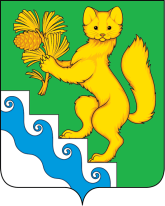 КОНТРОЛЬНО-СЧЕТНАЯ КОМИССИЯМУНИЦИПАЛЬНОГО ОБРАЗОВАНИЯ БОГУЧАНСКИЙ РАЙОНОктябрьская ул., д.72, с. Богучаны, Красноярский край, 663430Телефон (39162) 28071; E-mail: rukosueva24@yandex.ruОКПО 99415798; ОГРН 1072420000025; ИНН / КПП 2407062950 / 24070100127.04.2023 г.                                                                                                                  с.БогучаныЗАКЛЮЧЕНИЕ НА ГОДОВОЙ ОТЧЕТ ОБ ИСПОЛНЕНИИ РАЙОННОГО БЮДЖЕТА ЗА 2022 ГОД Годовой отчет об исполнении районного бюджета за 2022 год (далее по тексту – Годовой отчет об исполнении бюджета, Годовой отчет) представлен администрацией Богучанского района в Контрольно-счетную комиссию муниципального образования Богучанский район (далее по тексту – Контрольно-счетная комиссия) 31.03.2023 года в срок, установленный пунктом 3 статьи 264.4 Бюджетного кодекса Российской Федерации (далее по тексту – Бюджетный кодекс РФ) и пунктом 3 статьи 42 решения Богучанского районного Совета депутатов от 29.10.2012 № 23/1-230 «О бюджетном процессе в муниципальном образовании Богучанский район» (далее по тексту – Решение о бюджетном процессе). Настоящее Заключение подготовлено Контрольно-счетной комиссией в соответствии со статьей 264.4 Бюджетного кодекса РФ, статьей 42 Решения о бюджетном процессе, с требованиями стандарта внешнего муниципального финансового контроля «Порядок проведения внешней проверки годового отчета об исполнении бюджета», а также с учетом результатов внешних проверок годовой бюджетной отчетности главных администраторов бюджетных средств (далее по тексту – ГАБС). Классификация нарушений, установленных в ходе внешней проверки Годового отчета об исполнении бюджета, осуществлена с использованием Классификатора нарушений, утвержденного решением Коллегии Счетной палаты Российской Федерации 21.12.2021 № 14ПК.Результаты Годового отчета об исполнении бюджета и годовой бюджетной отчетности ГАБС свидетельствуют о следующем. АНАЛИЗ ВЫПОЛНЕНИЯ ОТДЕЛЬНЫХ ПОКАЗАТЕЛЕЙ СОЦИАЛЬНО - ЭКОНОМИЧЕСКОГО РАЗВИТИЯ БОГУЧАНСКОГО РАЙОНАОжидаемая оценка выполнения показателей Прогноза социально-экономического развития Богучанского района (далее по тексту - Прогноз СЭР) за 2022 год, представленная администрацией Богучанского района, позволяет отразить следующее. По предварительной оценке численность постоянного населения на 1 января 2023 года составила 42 543 человек (на 1 января 2022 года 45 039 человек), и снизилась на 2 496 человек к уровню предыдущего периода. Данный показатель на 1 января 2023 года не достиг прогнозируемого уровня (44 618 человек) на 2 075 человек.Численность родившегося населения за отчетный период на 1 тысячу населения составила 7,6 человек и снизилась к уровню 2021 года на 2,0 человека.Численность умершего населения за отчетный период на 1 тысячу населения составила 12,3 человек и уменьшилась к уровню 2021 года на 2,4 человека.Коэффициент естественного прироста населения на 1 тысячу населения оценивается с отрицательным значением 4,7 человека, со снижением к уровню 2021 года на 0,4.Коэффициент миграционного прироста (снижения) населения на 10 тысяч человек населения оценивается в размере 7,6 с положительным знаком.Численность трудовых ресурсов в среднем за 2022 год составила 28 934 человека, при численности населения в трудоспособном возрасте 24 388 человек. Превышение численности трудовых ресурсов над численностью трудоспособного населения сложилась за счет занятости 944 человек старше и младше трудоспособного возраста, а также привлечения иностранных граждан в количестве 3 602 человек.Численность занятых в экономике, в среднем за 2022 год оценивается в количестве 20 565 человек, что выше уровня предыдущего периода на 251 человека. Уровень зарегистрированной в районе безработицы на 01.01.2023 года по оценке администрации Богучанского района составил 0,8% и увеличился относительно аналогичного показателя на 01.01.2022 года на 0,1%. Основной отраслью экономики Богучанского района является лесная промышленность. Произведенная продукция в основном отгружается на экспорт, незначительная часть остается на внутреннем рынке района для выполнения работ по капитальному ремонту и строительству жилого фонда. В последние годы просматривается тенденция увеличения объемов лесозаготовок.Объем отгруженных товаров собственного производства, выполненных работ и услуг собственными силами по итогам 2022 года превысил уровень 2021 года по следующим видам экономической деятельности: «Добыча полезных ископаемых» на 7 682,6 тыс. руб.;«Обрабатывающие производства» на 14 433 385,7 тыс. руб.;«Водоснабжение, водоотведение, организация сбора и утилизация отходов, деятельность по ликвидации загрязнений» на 1 176,3 тыс. руб. Темп роста объема отгруженных товаров собственного производства, выполненных работ и услуг собственными силами по названным видам экономической деятельности предварительно оценен в размере 102,2%, 124,0%, 101,4% соответственно.При этом объем отгруженных товаров собственного производства, выполненных работ и услуг собственными силами по итогам 2022 года ниже уровня 2021 года по виду экономической деятельности «Обеспечение электрической энергией, газом и паром; кондиционирование воздуха» на 75 134,0 тыс. руб., а темп роста снизился к уровню предыдущего периода на 22,8 процентных пункта.Не достигнут планового уровня показатель «объема отгруженных товаров собственного производства, выполненных работ и услуг собственными силами» по итогам 2022 года по следующим видам экономической деятельности: «Добыча полезных ископаемых», «Обеспечение электрической энергией, газом и паром; кондиционирование воздуха».По итогам отчетного периода увеличился объем инвестиций в основной капитал на 1,9% относительно предыдущего года (2021 год – 3 708 428,3 тыс. руб.) и составил 3 779 753,8 тыс. руб., не достигнув планового показателя 2022 года на 1 397 040,2 тыс. руб.При этом наибольшая доля инвестиций в основной капитал (80,2%) вложена в обрабатывающее производство.На территории Богучанского района продолжается реализация крупных инвестиционных проектов: по строительству биотехнического комплекса по глубокой переработке древесины (АО «Краслесинвест», ООО «Тайга»), строительства предприятия лесоперерабатывающего производства (ООО «Атлант»), а также завершения строительства предприятия по производству алюминия (АО «БоАЗ»).Общая площадь жилых домов, введенных в эксплуатацию за счет всех источников финансирования в 2022 году, составила 5 000,0 кв. м., по сравнению с 2021 годом показатель уменьшился на 34,0%.Оценка общей площади жилых домов осуществлена администрацией Богучанского района только в части площади, введенной в эксплуатацию физическими лицами, которая составила 100,0% от планового показателя. При этом отсутствует оценка общей площади жилых домов, введенных в эксплуатацию юридическими лицами в 2022 году.Администрацией Богучанского района по итогам отчетного года не дана оценка выполнения таких показателей Прогноза СЭР как «сальдированный финансовый результат - прибыль организаций», «количество прибыльных организаций» и «темп роста прибыльных организаций».При этом удельный вес прибыльных организаций ниже показателя предыдущего года на 4,2%.В 2022 году по оценке администрации Богучанского района увеличился к уровню предыдущего года: оборот розничной торговли на 12,8%;оборот общественного питания на 26,0%;объем платных услуг, оказанных населению района на 2,3%.Основные параметры исполнения консолидированного бюджета Богучанского за 2022 год, оцененные администрацией Богучанского района не соответствуют данным отчета об исполнении консолидированного бюджета (форма 0503317), предоставленного Финансовым управлением администрации Богучанского района (далее по тексту – Финансовое управление), а именно:(тыс. руб.)Администрацией Богучанского района не осуществлена оценка значительного количества основных показателей деятельности учреждений социальной сферы (образования, культуры, социальной политики, молодежной политики) за 2022 год.Так, не дана оценка выполнения прогнозируемых показателей СЭР на 2022 год по учреждениям образования в количестве 22 штук, по культуре, отдыху и досугу - 133 штуки, по физической культуре и спорту – 2 штуки.При этом выполнение оцененных администрацией Богучанского района показателей по названным разделам Прогноза СЭР имеют значительные расхождения с отчетными данными бюджетных учреждений, информация о которых изложена в таблице.Среднедушевые денежные доходы населения Богучанского района в 2022 году составили 33 292,3 руб., превысив уровень 2021 года на 15,1%. При этом данный показатель выше планового значения на 1 962,9 руб. или 6,3%.По Красноярскому краю аналогичный показатель за отчетный период составил 41 585,5 руб. Среднемесячная заработная плата работников списочного состава организаций и внешних совместителей по полному кругу организаций Богучанского района сложилась в 2022 году размере 66 984,0 руб., что на 11 939,4 руб. выше уровня 2021 года или на 21,7%. По Красноярскому краю номинальная среднемесячная начисленная заработная плата за 2022 год составила 70 903,8 руб. и выросла к уровню предыдущего года на 15,2%. Реальная зарплата (с учётом роста цен) тоже выросла — на 0,8%.Величина прожиточного минимума одного жителя района в конце 2022 года соответствует размеру 21 319,0 руб. в месяц. Аналогичный показатель по Красноярскому краю составил 15 451,0 руб.Учитывая отсутствие значительного количества показателей, характеризующих предварительную оценку выполнения Прогноза СЭР за 2022 год, а также несоответствие значений отдельных его показателей отчетным данным, предоставленным бюджетными учреждениями, свидетельствуют о формальном подходе администрации Богучанского района к подведению предварительных итогов выполнения Прогноза СЭР за 2022 год и об их недостоверности.АНАЛИЗ РЕАЛИЗАЦИИ ОСНОВНЫХ ПОЛОЖЕНИЙ БЮДЖЕТНОЙ И НАЛОГОВОЙ ПОЛИТИКИ БОГУЧАНСКОГО РАЙОНАРеализация основных положений Бюджетной политики Богучанского районаПри формировании районного бюджета на 2022 год и плановый период 2023 - 2024 годов была определена основная цель Бюджетной политики, заключающаяся в обеспечении сбалансированного развития Богучанского района в условиях восстановления экономического роста и реализации ключевых задач, поставленных Президентом Российской Федерации в качестве национальных целей развития страны.Достижение данной цели планировалось через решение следующих задач:участие в реализации национальных целей и стратегических задач развития Российской Федерации, определенных Президентом Российской Федерации, с учетом приоритетного развития социальной сферы и экономики;взаимодействие с краевыми органами власти по увеличению объема финансовой поддержки из краевого бюджета;совершенствование системы межбюджетных отношений;повышение эффективности бюджетных расходов, вовлечение в бюджетный процесс граждан.Участие в реализации национальных целей и стратегических задач развития Российской Федерации, определенных Президентом Российской Федерации, с учетом приоритетного развития социальной сферы и экономикиНачиная с 2018 года, в основу бюджетного процесса на всех уровнях управления заложен Указ Президента Российской Федерации от 07.05.2018 № 204 «О национальных целях и стратегических задачах развития Российской Федерации на период до 2024 года» (далее по тексту – Указ Президента РФ № 204).Названным Указом, в целях осуществления прорывного научно-технологического и социально-экономического развития Российской Федерации, увеличения численности населения страны, повышения уровня жизни граждан, создания комфортных условий для их проживания, а также условий и возможностей для самореализации и раскрытия таланта каждого человека, были зафиксированы национальные цели, достижение которых должно обеспечить Правительство России. Приоритетной задачей органов власти должна стать успешная реализация национальных и региональных проектов, направленных на выполнение стратегических задач развития страны, поставленных в Указе Президента РФ № 204. Реализация национальных проектов основывается на единых для всех уровней власти методах достижения национальных целей и принципах проектного управления.Бюджетная политика Богучанского района соответственно ориентирована, прежде всего, на достижение национальных целей развития, определенных в Указе Президента РФ № 204. Богучанский район ежегодно, начиная с 2019 года, принимает участие в реализации национальных проектах, таких как «Демография», «Безопасные и качественные автомобильные дороги», «Жилье и городская среда», «Образование», «Культура».В отчетном периоде Богучанский район принял участие в 4 национальных проектах, таких как:«Образование» федеральный проект «Современная школа» объем средств выделенных из федерального, краевого и местного бюджета составил 7 018,5 тыс. руб.;«Жилье и городская среда» федеральные проекты «Обеспечение устойчивого сокращения непригодного для проживания жилищного фонда» - 24 386,7 тыс. руб.;«Безопасные и качественные автомобильные дороги» федеральный проект «Безопасность дорожного движения» - 13,3 тыс. руб.; «Культура» федеральные проекты «Обеспечение качественно нового развития уровня развития инфраструктуры культуры» и «Создание условий для реализации творческого потенциала нации» - 20 594,0 тыс. руб.Освоение бюджетных средств, направленных в 2022 году на реализацию национальных проектов в Богучанском районе составило 43 390,5 тыс. руб. из 52 012,5 тыс. руб. или 83,4% от предусмотренных плановых назначений.Более подробная информация о выполнении администрацией Богучанского района и ее подведомственными учреждениями мероприятий предусмотренных национальными проектами изложена в разделе 14 настоящего Заключения. Взаимодействие с краевыми органами власти по увеличению объема финансовой поддержки из краевого бюджетаВ основных направлениях Бюджетной политики Богучанского района на 2022 год и плановый период 2023 и 2024 годов в разделе «Взаимодействие с краевыми органами власти по увеличению объема финансовой поддержки из краевого бюджета» изложена следующая информация.«В проекте краевого закона «О краевом бюджете на 2022 год и на плановый период 2023 и 2024 годов» Богучанскому району на 2022 год предусмотрены межбюджетные трансферты в сумме 1 770,9 тыс. руб. В предстоящем периоде планировалось продолжение работы по взаимодействию органов местного самоуправления Богучанского района с краевыми органами власти по решению наиболее актуальных для Богучанского района вопросов, а также усиление координации деятельности по данному направлению».Оценить выполнение мероприятия взаимодействия с краевыми органами власти по увеличению объема финансовой поддержки из краевого бюджета невозможно в связи с не предоставлением администрацией Богучанского района отчета об исполнении Налоговой и Бюджетной политики за 2022 год. Совершенствование системы межбюджетных отношенийБюджетной политикой Богучанского района на 2022 – 2024 годы было предусмотрено, что одним из приоритетных направлений деятельности на всех уровнях управления будет являться совершенствование системы межбюджетных отношений. С этой целью в Богучанском районе планировалась реализация следующих основных задач: формирование дополнительных доходных источников поступающих в местные бюджеты.В соответствии с Федеральным законом от 06.10.2003 № 131-ФЗ «Об общих принципах организации местного самоуправления в Российской Федерации» (далее по тексту – Федеральный закон № 131-ФЗ) дорожная деятельность в отношении автомобильных дорог местного значения и обеспечение безопасности дорожного движения на них, а также осуществление иных полномочий в области использования автомобильных дорог относится к вопросам местного значения и осуществляется за счет средств местных бюджетов.На протяжении последних лет на указанные цели муниципальным образованиям Красноярского края предоставлялись субсидии из регионального дорожного фонда. При определении подходов к формированию краевого бюджета на 2022 – 2024 годы было принято решение о передаче расходов на содержание автомобильных дорог общего пользования местного значения с краевого на муниципальный уровень. Одновременно, увеличены нормативы отчислений в муниципальный бюджет от поступлений по налогу на прибыль и по упрощенной системе налогообложения.В целях сохранения финансовой устойчивости муниципальных образований, увеличены нормативы отчислений: по налогу на прибыль и упрощенной системе налогообложения;по акцизам на автомобильный и прямогонный бензин, дизельное топливо, моторные масла для дизельных и (или) карбюраторных (инжекторных) двигателей, производимых на территории Российской Федерации.изменения механизма предоставления субсидий бюджетам поселений. С 2022 года отменен «транзитный» механизм предоставления субсидий бюджетам поселений, предусмотренный абзацем первым пункта 4.1 статьи 10 Закона Красноярского края от 10.07.2007 № 2-317 «О межбюджетных отношениях в Красноярском крае». В соответствии с внесенными изменениями субсидии бюджетам поселений предоставляются напрямую из краевого бюджета.Применение вышеуказанных механизмов в совокупности с планируемыми изменениями на федеральном уровне обеспечивает поступательное и эффективное развитие системы межбюджетных отношений в Красноярском крае и Богучанском районе. Применение вышеуказанных механизмов в совокупности с реализацией иных задач, обозначенных на федеральном и краевом уровне, позволит поддержать местные бюджеты и создать условия для обеспечения восстановительного роста экономики. Повышение эффективности бюджетных расходов, вовлечение в бюджетный процесс гражданБюджетной политикой Богучанского района на 2022 – 2024 годы предусматривалось повышение эффективности расходов бюджета путем реализации следующих задач:совершенствование системы финансового обеспечения оказания муниципальных услуг, повышения эффективности и качества их оказания;продолжение реализации Плана мероприятий по росту доходов, повышению эффективности расходов и совершенствованию долговой политики Богучанского района;повышение эффективности бюджетной сети;повышение открытости бюджетного процесса.Необходимым условием повышения эффективности бюджетных расходов является совершенствование системы финансового обеспечения оказания муниципальных услуг, повышение эффективности и качества их оказания.Деятельность районных муниципальных учреждений осуществляется посредством выполнения муниципального задания по оказанию услуг, выполнению работ, которое определяет требования к объему и качеству оказываемых муниципальных услуг, выполняемых работ, что позволяет использовать его в качестве инструмента планирования расходов бюджета на оказание муниципальных услуг, выполнение работ.В целях совершенствования муниципального задания как инструмента управления результатами:упорядочены однотипные муниципальные услуги, работы (исходя из гарантий и обязательств государства, сформированы общероссийские базовые (отраслевые) перечни (классификаторы) государственных (муниципальных) услуг, оказываемых физическим лицам, а также федеральные и региональные перечни государственных (муниципальных) услуг, работ, в соответствии с которыми формируются муниципальные задания);создана система нормативного финансирования муниципальных услуг, работ, основанная на нормировании в расчете на единицу услуги, работы, а не на одно учреждение.Оценить результаты от реализации названных мероприятий по совершенствованию системы финансового обеспечения оказания муниципальных услуг, повышение эффективности и качества их оказания невозможно в связи с не предоставлением администрацией Богучанского района отчета об исполнении Налоговой и Бюджетной политики за 2022 год. В отчетном периоде продолжена реализация Плана мероприятий по росту доходов, оптимизации расходов и совершенствованию долговой политики Богучанского района до 2024 года (далее по тексту – План или План мероприятий по росту доходов), утвержденного распоряжением администрации Богучанского района от 16.02.2022 №82-р. Мероприятия Плана направлены на повышение эффективности управления муниципальными финансами, изыскания внутренних резервов для финансирования всех принятых расходных обязательств и сгруппированы по трем основным разделам: «Мероприятия по росту налоговых и неналоговых доходов», «Мероприятия по оптимизации расходов бюджета», «Мероприятия по сокращению муниципального долга». Раздел Плана «Мероприятия по росту налоговых и неналоговых доходов» содержит мероприятия, направленные на увеличение поступлений налоговых и неналоговых доходов, повышение эффективности администрирования доходов бюджета, совершенствование налоговой политики.Раздел Плана «Мероприятия по оптимизации расходов бюджета» содержит мероприятия, направленные на повышение качества финансового управления и совершенствование системы закупок для государственных и муниципальных нужд.Раздел Плана «Мероприятия по сокращению муниципального долга» содержит  мероприятия по осуществлению мониторинга реализации плана мероприятий по росту доходов, оптимизации расходов, совершенствованию межбюджетных отношений и долговой политики, а также обеспечению контроля за финансовым состоянием бюджетов органов местного самоуправления района.Согласно отчету о реализации Плана мероприятий по росту доходов в 2022 году фактическое значение бюджетного эффекта составило 77,1% от плановых назначений (план - 12 395,0 тыс. руб., факт – 9 561,8 тыс. руб.). В большей степени на невыполнение плановых назначений 2022 года повлиял низкий уровень исполнения мероприятий, направленных на увеличение поступлений неналоговых доходов бюджета от использования муниципального имущества, реализуемых Управлением муниципальной собственностью Богучанского района (далее по тексту – УМС).В 2022 году УМС исполнено 2 мероприятия из 11 предусмотренных Планом мероприятий по росту доходов и получен экономический эффект в размере 3 972,4 тыс. руб. при плановом показателе 9 095,0 тыс. руб., что составляет 43,7%.Контрольно-счетная комиссия обращает внимание на ежегодное невыполнение УМС плановых мероприятий по росту доходов, а также о систематическом переносе сроков исполнения отдельных мероприятий. Такая ситуация не позволяет увеличить поступление неналоговых доходов в районный бюджет для решения социально значимых вопросов Богучанского района.Администрацией Богучанского района в отчетном периоде исполнено 6 мероприятий по увеличению поступлений налоговых доходов, и повышению эффективности администрирования доходов бюджета, из 7 предусмотренных Планом мероприятий по росту доходов и получен экономический эффект в размере 5 589,4 тыс. руб. при плановом показателе 3 300,0 тыс. руб., что составляет 169,4%.В течение 2022 года в результате реализации администрацией Богучанского района мероприятий, направленных на постановку на налоговый учет по месту осуществления деятельности обособленных подразделений, на снижение неформальной занятости населения Богучанского района и погашение задолженности по платежам в бюджет, обеспечено дополнительное поступление в районный бюджет в размере 2 289,4 тыс. руб.При этом, общие результаты реализации мероприятий, предусмотренные Планом мероприятий по росту доходов не позволили получить запланированный экономический эффект от их реализации в 2022 году и подтвердили наличие резервов по увеличению поступлений доходов в районный бюджет.Наличие значительных резервов увеличения доходов районного бюджета, также подтверждено результатами проведенных в 2022 году Контрольно-счетной комиссией контрольных и экспертно-аналитических мероприятий «Оценка деятельности администрации Богучанского района по увеличению бюджета по собственным доходам» и «Проверка правомерности предоставления в аренду муниципального (государственного) имущества, расположенного в границах муниципального образования Богучанский район».Мероприятия по оптимизации расходов бюджета и сокращению муниципального долга в отчетном периоде исполнены в полном объеме и с достижением значения целевого показателя.Вовлечение граждан в бюджетный процесс является приоритетным направлением Концепции, реализуемой в Российской Федерации. В соответствии с принятой на федеральном уровне Концепцией к числу приоритетных направлений, реализуемых в Российской Федерации и нуждающихся в дальнейшем совершенствовании, является участие граждан в бюджетном процессе.Согласно Концепции, открытость бюджетного процесса и вовлечение в него институтов гражданского общества способствуют повышению эффективности бюджетных расходов и соответствуют лучшей мировой практике. Бюджетной политикой Богучанского района на 2022 – 2024 годы планировалось продолжение реализации практики инициативного бюджетирования в муниципальных образованиях Богучанского района. Оценить итоги вовлечения граждан в бюджетный процесс в полной мере за отчетный период невозможно в связи с не предоставлением администрацией Богучанского района отчета об исполнении Налоговой и Бюджетной политики за 2022 год. ВЫВОДЫ:при формировании районного бюджета на 2022 год и плановый период 2023 - 2024 годов определена основная цель Бюджетной политики, заключающаяся в обеспечении сбалансированного развития Богучанского района в условиях решения ключевых задач, поставленных Президентом Российской Федерации в качестве национальных целей развития страны, достижение которых планировалось осуществить решением 4 задач; оценить итоги выполнения поставленных бюджетной политикой задач в полной мере невозможно в связи с не предоставлением администрацией Богучанского района отчета об исполнении Налоговой и Бюджетной политики за 2022 год. Реализация основных положений Налоговой политики Богучанского районаПри формировании районного бюджета на 2022 год и плановый период 2023 – 2024 годов целью Налоговой политики определены содействие достижению целей по ускорению темпов экономического роста, росту инвестиций в основной капитал, повышению уровня жизни граждан.Основными задачами Налоговой политики были определены: привлечение в экономику инвестиций, расширение спектра отраслей с положительной динамикой экономической активности, создание комфортных условий ведения бизнеса. Задачу повышения инвестиционной активности в районе планировалось решить путем сохранения мер государственной поддержки реального сектора экономики.Устойчивый рост доходов бюджета должен быть обеспечен повышением использования потенциала экономики и земельно-имущественного комплекса района, а также качества администрирования доходов.Информация, изложенная в отчете о реализации Плана мероприятий по росту доходов за 2022 год, позволяет отметить положительные результаты от деятельности межведомственной комиссии по сбору платежей в консолидированный бюджет края и внебюджетные фонды, по легализации заработной платы во внебюджетном секторе экономики на территории Богучанского района (далее по тексту – Межведомственная комиссия).В 2022 году проведено 16 заседаний Межведомственной комиссии, на которых был заслушан 51 руководитель организаций, имеющих задолженность по платежам в бюджет.В результате деятельности Межведомственной комиссии организациями погашена текущая задолженность в районный бюджет в сумме 2 183,4 тыс. руб.Проведенные рабочей группой мероприятия, позволили выявить 2 организации, действующие на территории Богучанского района без постановки на учет своих обособленных подразделений в налоговом органе. Реализация данного мероприятия позволила привлечь дополнительные доходы в районный бюджет в размере 2 992,9 тыс. руб.Межведомственной комиссией по обеспечению прав граждан на вознаграждение за труд заслушано 30 руководителей, выплачивающих заработную плату работникам ниже установленного размера минимальной оплаты труда. По итогам проведенных заседаний комиссии 11 руководителей повысили заработную плату работникам, остальные обосновали его низкий размер. В отношении остальных руководителей направлены письма в прокуратуру Богучанского района для принятия соответствующих мер.Проведенные в 2022 году мероприятия Межведомственной комиссией по обеспечению прав граждан на вознаграждение за труд позволили увеличить поступления в бюджет налога на доходы физических лиц в сумме 413,1 тыс. руб.В целях обеспечения дополнительных поступлений в бюджет района Налоговой политикой предусматривалось проведение мероприятий по повышению качества администрирования доходов бюджета.Главные администраторы доходов районного бюджета в 2022 году достигли уровня прогнозируемых назначений по доходам за исключением УМС, администрации Богучанского района, Управления образования администрации Богучанского района (далее по тексту – Управление образования), которыми не выполнены показатели по отдельным видам доходов на общую сумму 5 248,5 тыс. руб. При этом по состоянию на 01.01.2023 года остались невыясненные поступления, зачисленные в районный бюджет по главному администратору доходов бюджета - Финансовому управлению.Кроме того, на 1 января 2023 года по главному администратору доходов бюджета УМС осталась недоимка по доходам от использования муниципального имущества в сумме 133 516,0 тыс. руб. (132 271,3 тыс. руб. на 01.01.2022 года).Невыполнение отдельными главными администраторами доходов районного бюджета возложенных на них полномочий, плановых назначений и наличие на отчетную дату невыясненных поступлений подтверждают невыполнение Налоговой политики в части проведения мероприятий по повышению качества администрирования доходов бюджета.Кроме того, в ходе подготовки заключения на проект решения о районном бюджете на 2023 год и плановый период 2024 – 2025 годов Контрольно-счетной комиссией отмечены отдельные недостатки утвержденных методик прогнозирования поступлений доходов в бюджет главных администраторов доходов бюджета, что также подтверждает некачественное выполнение ими своих полномочий.ВЫВОДЫ: целью Налоговой политики на 2022 год и плановый период 2023 – 2024 годов определено содействие достижению целей по ускорению темпов экономического роста, росту инвестиций в основной капитал, повышению уровня жизни граждан; необходимо отметить положительный результат от деятельности администрации Богучанского района по мобилизации доходов в бюджет;в 2022 году, как и в предыдущем, не удалось решить задачу Налоговой политики района по повышению качества администрирования доходов бюджета.ОСНОВНЫЕ ПАРАМЕТРЫ РАЙОННОГО БЮДЖЕТА. ИСТОЧНИКИ ВНУТРЕННЕГО ФИНАНСИРОВАНИЯ ДЕФИЦИТА БЮДЖЕТА. МУНИЦИПАЛЬНЫЙ ДОЛГРешением о районном бюджете утверждены основные характеристики районного бюджета на 2022 год, а именно: доходы в сумме 2 446 047,9 тыс. руб., расходы в сумме 2 477 128,4 тыс. руб., дефицит бюджета в размере 31 080,5 тыс. руб.Решение о районном бюджете опубликовано 23.12.2021 года в информационном издании «Официальный вестник Богучанского района» выпуск № 66.На протяжении 2022 года в Решение о районном бюджете 6 раз вносились изменения в основные параметры бюджета. Доходная и расходная части районного бюджета корректировались 6 раз, дефицит бюджета – 3 раза. Последнее изменение Решения о районном бюджете утверждено 27.12.2022 года.В соответствии с внесенными изменениями в Решение о районном бюджете на 2022 год дополнительно введено 6 приложений, внесено 22 изменения и дополнения в пункты Решения о районном бюджете, 18 приложений из 26 изложены в новой редакции.Изменения доходов, расходов и дефицита районного бюджета представлены в таблице.тыс. руб.В результате внесенных изменений в Решение о районном бюджете утвержденные бюджетные назначения по доходам увеличились на 554 185,6 тыс. руб. или на 22,7%, по расходам – на 608 294,6 тыс. руб. или на 24,6%. Дефицит бюджета увеличился в 2,7 раза по отношению к утвержденному значению.Показатели сводной бюджетной росписи по состоянию на 31.12.2022 года не соответствуют основным параметрам районного бюджета, утвержденным Решением о районном бюджете на сумму 6 461,1 тыс. руб.Финансовое управление, реализовав право по уточнению показателей сводной бюджетной росписи без внесения изменений в Решение о районном бюджете, на основании уведомлений министерств Красноярского края сократило объем межбюджетных трансфертов из краевого бюджета, имеющих целевое назначение, на сумму 6 656,6 тыс. руб., предусмотренных в рамках муниципальных программ: «Развитие образования Богучанского района» и «Развитие культуры». Одновременно увеличен объем иных межбюджетных трансфертов из краевого бюджета на сумму 195,5 тыс. руб. в целях реализации отдельных мероприятий муниципальной программы «Развитие инвестиционной деятельности, малого и среднего предпринимательства на территории Богучанского района».Плановые назначения и исполнение основных характеристик районного бюджета представлены в таблице.тыс. руб.По итогам 2022 года районный бюджет исполнен с дефицитом в размере 25 539,4 тыс. руб. По сравнению с началом года остатки средств (75 422,4 тыс. руб.) уменьшились на 12,4 процентных пункта и составили на конец анализируемого периода 66 083,0 тыс. руб.В 2022 году доходы районного бюджета исполнены в сумме 2 933 347,5 тыс. руб., что составляет 98,0% от уточненного показателя (2 933 347,5 тыс. руб.).В предыдущем году аналогичное значение составило 99,9%. Расходы районного бюджета за 2022 год исполнены в сумме 2 958 886,9 тыс. руб. или 96,1% от уточненных бюджетных назначений (3 078 961,9 тыс. руб.).За 2021 год исполнение расходной части районного бюджета составило 97,7%. В соответствии с данными, предоставленными Финансовым управлением, исполнение расходов в разрезе источников финансирования по отношению к уточненным плановым показателям выглядит следующим образом:за счет федеральных средств исполнение плановых назначений составило 77 905,4 тыс. руб. или 99,9% от уточненного показателя (77 942,0 тыс. руб.). Удельный вес данного показателя в общем объеме исполненных расходов составил 2,6%, что меньше на 2,2 процентных пункта показателя предыдущего года;за счет краевых средств – 1 507 875,7 тыс. руб., что составляет 94,9% от уточненного показателя (1 589 436,7 тыс. руб.). Удельный вес данного показателя в общем объеме исполненных расходов составляет 50,9%, что больше на 7,6 процентных пункта показателя предыдущего года;за счет собственных средств районного бюджета – 1 351 321,0 тыс. руб. или 97,8% от уточненного показателя (1 381 768,3 тыс. руб.). Удельный вес данного показателя в общем объеме исполненных расходов составляет 45,7%, что меньше значения предыдущего года на 5,9 процентных пункта; за счет средств бюджетов поселений – 4 759,5 тыс. руб. или 98,9% от уточненного показателя (4 813,6 тыс. руб.). Удельный вес данного показателя в общем объеме исполненных расходов составляет 0,2%, что больше на 0,1 процентных пункта показателя предыдущего года;за счет прочих безвозмездных поступлений в районный бюджет (добровольные пожертвования муниципальным учреждениям, находящимся в ведении органов местного самоуправления муниципального района) – 17 025,3 тыс. руб. или 68,1% от уточненного планового показателя (25 001,3 тыс. руб.). Удельный вес данного показателя в общем объеме исполненных расходов составляет 0,6%, что больше на 0,5 процентных пункта показателя предыдущего года.В графическом виде источники финансирования и их удельный вес в общем объеме бюджетных назначений представлены в диаграмме.Как видно из представленной диаграммы, основным источником финансирования расходов бюджета являются средства краевого бюджета (50,9%).На 1 января 2022 года Богучанский район не имел муниципального долга.  Пунктом 16 Решения о районном бюджете утверждена программа муниципальных внутренних заимствований районного бюджета на 2022 год, которой, согласно приложению № 20, предусмотрены заемные средства в виде бюджетных кредитов от других бюджетов бюджетной системы Российской Федерации в размере 12 100,0 тыс. руб.В дальнейшем, решением Богучанского районного Совета депутатов от 26.05.2022 № 23/1-189 плановый объем заемных средств был увеличен почти в 2,0 раза и составил 24 000,0 тыс. руб.Фактически в декабре отчетного периода осуществлено заимствование средств в размере 16 200,0 тыс. руб.Таким образом, объем муниципального долга на 01.01.2023 года составил 16 200,0 тыс. руб.Исполнение доходов и расходов районного бюджета, а также остатки средств бюджета помесячно приведены в таблице.тыс. руб.Как видно из таблицы, наибольший удельный вес поступления доходов (35,9%) и исполнения расходов (37,8%) приходится на 4 квартал, во втором квартале – 27,2% и 25,2%, в третьем квартале – 23,3% и 21,3%, в первом квартале – 13,6% и 15,7%, соответственно. Такая динамика исполнения доходов и расходов в некоторой степени обусловлена особенностями уплаты физическими и юридическими лицами налогов, спецификой исполнения отдельных расходов бюджета.Кроме того, на сложившуюся ситуацию влияет неритмичное поступление средств из бюджетов других уровней бюджетной системы Российской Федерации (в первом квартале поступило 10,6%, во втором – 27,7%, в третьем – 23,1%, в четвертом – 38,6%), а также позднее поступление отдельных межбюджетных трансфертов из федерального и краевого бюджетов. Кратковременный период реализации принятых или принимаемых обязательств, заведомо приводит к возникновению риска их неисполнения.ВЫВОДЫ:основные характеристики районного бюджета на 2022 год утверждены в размере: доходы - 2 446 047,9 тыс. руб., расходы - 2 477 128,4 тыс. руб., дефицит бюджета - 31 080,5 тыс. руб.;на протяжении отчетного периода бюджетные назначения по доходам увеличились на 22,7%, по расходам – на 24,6%. Дефицит бюджета увеличился в 2,7 раза;по сравнению с началом года остатки средств (75 422,4 тыс. руб.) уменьшились на 12,4 процентных пункта и составили на конец анализируемого периода 66 083,0 тыс. руб.;объем муниципального долга муниципального образования Богучанский район на конец отчетного периода составил 16 200,0 тыс. руб.;наибольший удельный вес поступления доходов и исполнения расходов приходится на 4 квартал, что, в некоторой степени, обусловлено особенностями уплаты налоговых и неналоговых доходов, спецификой исполнения отдельных расходов бюджета, неритмичным поступлением средств из бюджетов других уровней бюджетной системы.ОТДЕЛЬНЫЕ ВОПРОСЫ ИСПОЛНЕНИЯ ДОХОДОВ РАЙОННОГО БЮДЖЕТАДоходы районного бюджета исполнены в сумме 2 933 347,5 тыс. руб., что выше на 19,9% назначений, утвержденных Решением о районном бюджете, и на 2,0% ниже уточненного плана. Плановые показатели и исполнение районного бюджета по укрупненным позициям доходов районного бюджета приведены в таблице.тыс. руб.Общий объем доходов поступивших в районный бюджет в 2022 году увеличился на 373 121,9 тыс. руб. или на 14,6% по сравнению с аналогичным показателем 2021 года. В отчетном периоде произошло уменьшение доли налоговых и неналоговых поступлений на 5,7% относительно аналогичных показателей 2021 года (в 2021 году – 27,8%), при этом доля безвозмездных поступлений увеличилась на 5,7% (в 2021 году – 72,2%).Поступило в 2022 году налоговых и неналоговых доходов 648 227,1 тыс. руб., что составило 22,1% от общего объема доходов бюджета. Безвозмездные поступления исполнены в объеме 2 285 120,4 тыс. руб., что составляет 77,9% от общего объема доходов бюджета.Основным доходным источником районного бюджета, как и в предыдущие годы, являются безвозмездные поступления, которые варьируются в последние три года в диапазоне от 72,2% до 77,9% .Удельный вес в разрезе укрупненных видов доходов районного бюджета представлен в диаграмме.Динамика исполнения районного бюджета по основным доходным источникам приведена в таблице.тыс. руб.Наибольший удельный вес в структуре поступивших доходов в районный бюджет занимают:налог на доходы физических лиц – 368 366,9 тыс. руб. или 56,8% в объеме налоговых и неналоговых доходов;налог на совокупный доход – 168 483,0 тыс. руб. или 26,0% в объеме налоговых и неналоговых доходов;доходы от использования имущества, находящегося в государственной и муниципальной собственности – 58 389,6 тыс. руб. или 9,0% в объеме налоговых и неналоговых доходов.Исполнение районного бюджета по доходам в 2022 году осуществлялось неравномерно, в том числе в связи с предоставлением организациям и индивидуальным предпринимателям налоговых преференций в виде продления сроков уплаты отдельных налогов (авансовых платежей по налогам).Наибольшие объемы поступлений доходов в районный бюджет  приходились на июнь, ноябрь, декабрь отчетного периода.Недоимка в районный бюджет по налогам и сборам к концу анализируемого периода сложилась в размере 17 914,1 тыс. руб. и увеличилась к уровню начала отчетного периода (5 363,5 тыс. руб.) на 12 550,6 тыс. руб. или в 3,3 раза.Основной объем недоимки формируют: налог на прибыль, налог на доходы физических лиц, налог, взимаемый с налогоплательщиков, выбравших в качестве объекта налогообложения доходы, единый налог на вмененный доход, земельный налог с физических лиц.В отчетном периоде снизилась недоимка в районный бюджет по 1 виду налогов и сборов на общую сумму 7,7 тыс. руб.При этом по 9 видам налогов и сборов увеличилась недоимка на общую сумму 12 558,3 тыс. руб.Бюджетные назначения по налоговым и неналоговым доходам за отчетный период исполнены следующим образом.Бюджетные назначения по налогу на прибыль исполнены в 2022 году с отрицательным значением 7 080,2 тыс. руб., снизив поступления относительно 2021 года (98 393,9 тыс. руб.) на 107,2%.Данная ситуация связана с возвратом в 2022 году из районного бюджета предприятиям района сложившейся переплаты налога на прибыль в сумме 46 170,6 тыс. руб. По итогам 2022 года сальдированный финансовый результат (прибыль минус убыток) организаций района администрацией Богучанского района не оценен.Предварительная оценка показателя «удельный вес прибыльных организаций от общего числа организаций» за 2022 год администрацией Богучанского района определена в 62,5%, со снижением к уровню предыдущего отчетного периода на 4,2%.Бюджетные назначения по налогу на доходы физических лиц за 2022 год исполнены на 104,1% по отношению к уточненному плану (353 980,6 тыс. руб.).По сравнению с предыдущим отчетным периодом в 2022 году поступления по налогу на доходы физических лиц увеличилось на 41 109,8 тыс. руб., или на 12,6%, главным образом, за счет увеличения поступлений налога с доходов физических лиц, получаемых в виде оплаты труда. Значительное увеличение поступлений налога на доходы физических лиц в 2022 году сложилось по следующим предприятиям: ООО "Кодинская ЛПК" на 2 682,2 тыс. руб., ООО "ЛесСервис" - на 2 535,6 тыс. руб., АО "Краслесинвест" – на 6 175,2 тыс. руб., ЗАО "БоАЗ" – на 11 915,7 тыс. руб., ООО "ИнкСервис" – на 5 036,6 тыс. руб.Уровень собираемости по налогу на доходы физических лиц (за исключением статей 227, 227.1 и 228 Налогового кодекса РФ) составил 104,1%, что выше показателя 2021 года на 1,5 процентных пункта.Бюджетные назначения по доходам от использования имущества, находящегося в государственной и муниципальной собственности исполнены на 99,4% от уточненного плана (58 718,4 тыс. руб.).Структура и динамика поступлений доходов от использования имущества, находящегося в муниципальной собственности, представлена в таблице.тыс. руб.Объем поступлений в районный бюджет доходов от использования имущества, находящегося в муниципальной собственности снизился на 11 957,6 тыс. руб. или 17,0% к уровню 2021 года. В 2022 году не выполнены бюджетные назначения по названному доходу на сумму 328,8 тыс. руб.Из шести видов доходов от использования имущества, находящегося в муниципальной собственности, не выполнены плановые показатели по одному виду доходов, а именно: доходам, получаемым в виде арендной платы, а также от продажи права на заключение договоров аренды за земли на 423,7 тыс. руб. В предыдущем отчетном периоде названный показатель также не выполнен на 71,7 тыс. руб.Невыполнение предусмотренных бюджетных назначений по доходам от использования имущества в основном связано с непогашенной задолженностью доходов от сдачи в аренду имущества и земельных участков, а также невыполнением УМС возложенных на него полномочий главного администратора доходов районного бюджета (код 1.2.98).Несмотря на достаточно высокий уровень (99,4%) выполнения бюджетных назначений по доходам от использования имущества в 2022 году, необходимо обратить внимание на наличие проблем, не решаемых УМС длительный период времени.Так, Контрольно-счетная комиссия неоднократно обращала внимание на длительное не принятие УМС мер по погашению задолженности по доходам от использования имущества, которая составила на 01.01.2018 года 117 594,3 тыс. руб., на 01.01.2019 года 125 372,6 тыс. руб., на 01.01.2020 года 131 354,0 тыс. руб., на 01.01.2021 года 153 382,0 тыс. руб., на 01.01.2022 года 132 271,3 тыс. руб., на 01.01.2023 года 133 516,0 тыс. руб.Кроме того, вопрос о приватизации двух муниципальных унитарных предприятий, не способствующих выполнению полномочий возложенных на муниципальное образование Богучанский район, не решается длительный период времени. Решение вышеназванных проблем позволят увеличить поступления доходов в районный бюджет и направить их на развитие бюджетной сферы Богучанского района.Бюджетные назначения по налогу на совокупный доход исполнены на 108,7% по отношению к уточненному плану (165 853,3 тыс. руб.) и превысили поступления 2021 года на 15 022,0 тыс. руб.Уровень собираемости по налогу на совокупный доход составил 99,8%, что ниже показателя 2021 года на 3,1 процентных пункта.Бюджетные назначения по налогу на имущество исполнены на 88,2% по отношению к уточненному плану (1 276,9 тыс. руб.). Уровень собираемости по налогу на имущество составил 88,2%, что выше показателя 2021 года на 13,1 процентных пункта.По сравнению с предыдущим отчетным периодом в 2022 году поступления по налогу на имущество снизились на 1 640,9 тыс. руб. в основном за счет уменьшения поступлений земельного налога от организаций района.Бюджетные назначения по государственной пошлине исполнены на 104,2% по отношению к уточненному плану (7 100,0 тыс. руб.). Уровень собираемости по госпошлине составил 104,2%, что выше показателя 2021 года на 1,1 процентных пункта.По сравнению с предыдущим отчетным периодом в 2022 году поступления по госпошлине увеличились на 1 151,9 тыс. руб. в основном за счет увеличения количества рассматриваемых дел в судебном порядке. Бюджетные назначения по платежам при пользовании природными ресурсами исполнены на 100,0% по отношению к уточненному плану (2 756,5 тыс. руб.). Уровень собираемости по платежам при пользовании природными ресурсами составил 100,0%, что соответствует аналогичному показателю 2021 года.Бюджетные назначения по доходам от продажи материальных и нематериальных активов исполнены на 73,5% по отношению к уточненному плану (8 597,0 тыс. руб.). Утвержденные бюджетные назначения по данному доходу бюджета (9 570,0 тыс. руб.) уточнены в течение 2022 года до значения 8 597,0 тыс. руб. или со снижением на 973,0 тыс. руб. или 10,2%. Снижение поступлений по доходам от продажи материальных и нематериальных активов относительно предыдущего отчетного периода составило 9 046,6 тыс. руб.Уровень собираемости по доходам от продажи материальных и нематериальных активов составил 73,5%, что ниже показателя 2021 года на 26,3 процентных пункта.В 2022 году наибольшую долю доходов от продажи материальных и нематериальных активов составили доходы от продажи земельных участков (70,9%).Как уже неоднократно отмечалось Контрольно-счетной комиссией, вопрос о приватизации двух муниципальных унитарных предприятий, не способствующих выполнению полномочий возложенных на муниципальное образование Богучанский район, не решается длительный период времени. Кроме того, в нарушение статьи 10 Федерального закона № 178-ФЗ «О приватизации государственного и муниципального имущества» на территории муниципального образования Богучанский район не определен порядок планирования приватизации имущества, находящегося в его собственности (код 3.14). Бюджетные назначения по штрафам, санкциям, возмещению ущерба исполнены на 99,6% по отношению к уточненному плану (9 839,2 тыс. руб.). Уровень собираемости по штрафам составил 97,7%, что выше показателя 2021 года на 1,9 процентных пункта.Прочие доходы от оказания платных услуг и компенсации затрат государства исполнены в 2022 году в сумме 32 357,6 тыс. руб. или 101,1% к уточненным назначениям. Уровень собираемости по прочим доходам от оказания платных услуг и компенсации затрат государства составил 101,1% и соответствует показателю 2021 года. По сравнению с предыдущим отчетным периодом в 2022 году поступления по доходам от оказания платных услуг и компенсации затрат государства увеличились на 4 924,6 тыс. руб. или на 17,8% в основном за счет увеличения размера родительской платы в детских дошкольных образовательных учреждениях, а также увеличения количества заключенных договоров на возмещение расходов по оплате за услуги тепло - водоснабжения.В отчетном периоде плановые назначения по безвозмездным поступлениям не выполнены на 38 349,6 тыс. руб. или 1,7%. В большей степени на сложившуюся ситуацию повлияло:не освоение субсидий на организацию бесплатного горячего питания обучающихся, получающих начальное общее образование 2 074,4 тыс. руб. в связи с частичным переходом на дистанционное обучение учеников, субсидии на сохранение и развитие материально-технической базы загородных оздоровительных лагерей 4 636,4 тыс. руб. в связи с нарушением срока выполнения работ по монтажу модульного здания медицинского пункта, субсидии на проведение мероприятий по обеспечению антитеррористической защищенности объектов образования 1 835,7 тыс. руб. в связи с возникновением экономии бюджетных средств по результатам проведенных конкурсных процедур;не полное освоение субвенций на выполнение передаваемых полномочий: по осуществлению мониторинга состояния и развития лесной промышленности 789,6 тыс. руб., по обеспечению жилыми помещениями детей - сирот, оставшихся без попечения родителей 2 299,5 тыс. руб. в связи с наличием вакантных штатных единиц в аппарате администрации Богучанского района и отсутствием лиц, желающих принять участие в аукционе по приобретения жилого помещения. Динамика влияния безвозмездных поступлений на доходную часть районного бюджета приведена в таблице.тыс. руб.Объем безвозмездных поступлений в районном бюджете в 2022 году составил 2 285 120,4 тыс. руб. (удельный вес – 77,9%), что выше аналогичного показателя предыдущего года на 436 517,7 тыс. руб. или 23,6%.Структура безвозмездных поступлений в 2021 - 2022 годах представлена в диаграмме.В 2022 году увеличился размер дотации, перечисляемой из краевого бюджета на 104 710,7 тыс. руб. или на 16,8% относительного 2021 года, в связи с увеличением норматива выравнивания бюджетной обеспеченности.Объем субсидий, поступивших в районный бюджет в 2022 году, уменьшился к уровню 2021 года на 77 555,9 тыс. руб. или в 2 раза в связи с выделением разовой субсидии на строительство и реконструкцию (модернизацию) объектов питьевого водоснабжения, а также изменениями порядка предоставления субсидий муниципальным образованиям. В 2022 году увеличились размеры субвенций, поступающих в районный бюджет, на 168 042,4 тыс. руб. или 16,9%. В большей степени на данную ситуацию повлияло увеличение субвенций району на выполнение переданных полномочий субъекта РФ в сфере образования, а также на компенсацию выпадающих доходов предприятиям, выполняющим услуги и работы, относящиеся к полномочиям муниципального образования Богучанский район.Объем поступивших иных межбюджетных трансфертов в 2022 году увеличился в 4,0 раза относительно предыдущего отчетного периода в связи с увеличением объема средств выделяемых на возмещение расходов, связанных с увеличением размера региональных выплат, а также разового выделения средств из резервного фонда Правительства Красноярского края.ВЫВОДЫ:доходы районного бюджета исполнены в сумме 2 933 347,5 тыс. руб.;исполнение налоговых и неналоговых доходов составило 648 227,1 тыс. руб. или 96,7% от уточненного плана;безвозмездные поступления исполнены в сумме 2 285 120,4 тыс. руб., что составило 98,3% от уточненных назначений;общий объем доходов в районный бюджет в 2022 году увеличился на 373 121,9 тыс. руб. или на 14,6% по сравнению с показателем 2021 года; поступление дополнительных доходов относительно утвержденных бюджетных назначений составило 487 299,6 тыс. руб. (119,9%).ОТДЕЛЬНЫЕ ВОПРОСЫ ИСПОЛНЕНИЯ РАСХОДОВ РАЙОННОГО БЮДЖЕТАРасходы районного бюджета исполнены в сумме 2 958 886,9 тыс. руб., что составляет 96,1% от уточненных бюджетных назначений (3 078 961,9 тыс. руб.). Сумма неисполненных ассигнований составила 120 075,0 тыс. руб.Уровень исполнения расходов в 2022 году на 1,6 процентных пункта ниже уровня исполнения предыдущего года (97,7%), и на 0,6 процентных пункта ниже уровня 2020 года, который составил 96,7%.Исполнение расходов в 2022 году главными распорядителями бюджетных средств (далее по тексту – ГРБС) представлено в таблице.тыс. руб.Как видно из представленной таблицы, не исполнены расходные обязательства на сумму 120 075,0 тыс. руб., что составляет 3,9% от уточненных бюджетных назначений (3 078 961,9 тыс. руб.). В 2021 году сумма неисполненных расходов районного бюджета составила 59 197,5 тыс. руб. или 2,3%, в 2020 году – 76 279,3 тыс. руб. или 3,3%.В конструктурированном виде исполнение ГРБС принятых обязательств представлено в диаграмме.Как видно из представленной таблицы и диаграммы, исполнение ГРБС принятых в отчетном финансовом году бюджетных обязательств сложилось в диапазоне от 75,0% до 99,8%.В предыдущем году аналогичный показатель варьировался в диапазоне от 89,1% до 99,6%. Наибольшие объемы неисполненных бюджетных назначений в процентном выражении (менее 95,0%) сложились только по 1 ГРБС:МКУ «МС Заказчика» - 75,0%, в большей степени по программным мероприятиям, направленным на сохранение и развитие материально-технической базы муниципального бюджетного учреждения детского оздоровительного лагеря «Березка» (далее по тексту – МБУ ДОЛ «Березка») (0,0%), на обустройство мест (площадок) накопления отходов потребления и (или) приобретение контейнерного оборудования (0,0%), на капитальный ремонт, реконструкцию находящихся в муниципальной собственности объектов коммунальной инфраструктуры (69,0%).Более подробная информация о причинах низкого исполнения перечисленных обязательств отражена в соответствующих разделах настоящего Заключения.В предыдущем году менее 95,0% были исполнены принятые обязательства 3 ГРБС: УМС – 89,1%, МКУ «МПЧ № 1» - 93,4 и МКУ «МС Заказчика» - 93,9%.Структура расходов по разделам бюджетной классификации Российской Федерации отражает социальную направленность районного бюджета («Образование», «Культура и кинематография», «Здравоохранение», «Социальная политика», «Физическая культура и спорт»). Суммарная доля расходов на социальную сферу в 2022 году составила 70,3% от общего объема расходов районного бюджета. В предыдущем году аналогичный показатель составил 71,1%.В отчетном периоде увеличились расходы по разделам социальной сферы в целом на 17,7% относительного прошлого года, в том числе: по разделу «Образование» на 17,3%, по разделу «Культура и кинематография» на 18,2%, по разделу «Социальная политика» на 10,4%, по разделу «Физическая культура и спорт» на 65,4%. Объем обязательств социальной направленности по разделу «Здравоохранение» уменьшился на 36,4%.Более подробная информация о реализации расходных обязательств, направленных на социальную сферу, отражена в разделе 11 настоящего Заключения.Структура расходов районного бюджета по разделам бюджетной классификации представлена в диаграмме.01-раздел «Общегосударственные вопросы»;02-раздел «Национальная оборона»;03-раздел «Национальная безопасность и правоохранительная деятельность;04-раздел «Национальная экономика»;05-раздел «Жилищно-коммунальное хозяйство»;06-раздел «Охрана окружающей среды»;07-раздел «Образование»;08-раздел «Культура и кинематография»;09-раздел «Здравоохранение»;10-раздел «Социальная политика»;11-раздел «Физическая культура и спорт»;14-раздел «Межбюджетные трансферты бюджетам субъектов Российской Федерации и муниципальных образований».Как видно из представленной диаграммы, основная доля расходов районного бюджета направлена на финансирование деятельности жилищно-коммунального хозяйства (14,1%), образования (58,3%), культуры (9,9%), что составляет в целом 82,3%.Исполнение расходов районного бюджета по разделам бюджетной классификации представлено в таблице.тыс. руб.Относительно плановых назначений, как видно из представленной таблицы, значительно увеличились расходные обязательства по таким разделам бюджетной классификации, как: «Охрана окружающей среды» в 2,2 раза, на 47,7% по разделу «Жилищно-коммунального хозяйства», на 47,6% по разделу «Физическая культура и спорт», на 31,3% по разделу «Культура и кинематография», на 22,1% по разделу «Образование».Причинами сложившейся ситуации являются дополнительные поступления средств в течение отчетного года из бюджетов других уровней бюджетной системы Российской Федерации, а также наличие резервов повышения качества планирования бюджетных ассигнований, источником финансирования которых является районный бюджет.Исполнение уточненных бюджетных назначений по разделам бюджетной классификации варьируется в диапазоне от 38,8% до 100,0%.Причины низкого исполнения бюджетных назначений (менее 95,0%) отражены в соответствующих разделах настоящего Заключения.ВЫВОДЫ:расходы районного бюджета в целом исполнены на 96,1% от уточненных бюджетных назначений;наибольшие объемы неисполненных бюджетных назначений в процентном выражении сложились по МКУ «МС Заказчика»;суммарная доля расходов на социальную сферу составила 70,3%; анализ исполнения расходов районного бюджета свидетельствует о наличии резервов повышения качества планирования бюджетных ассигнований.ОБЩЕГОСУДАРСТВЕННЫЕ ВОПРОСЫРасходы по разделу 01 «Общегосударственные вопросы» в 2022 году исполнены в сумме 123 380,1 тыс. руб., что составляет 98,2% от уточненных бюджетных назначений (125 599,3 тыс. руб.). В предыдущем отчетном периоде аналогичный показатель составил 93,2%.Средства по данному разделу были предусмотрены на содержание высшего должностного лица муниципального образования Богучанский район, представительных и исполнительных органов Богучанского района, на обеспечение деятельности финансово-бюджетного надзора, судебную систему и другие общегосударственные вопросы.Предельная штатная численность работников органов местного самоуправления установлена Постановлением от 14.11.2006 № 348-п «О формировании прогноза расходов консолидированного бюджета Красноярского края на содержание органов местного самоуправления и муниципальных органов» (далее по тексту – Постановление № 348-п).Для Богучанского района предельная штатная численность работников отчетного периода определена названным постановлением в количестве 65 единиц.По сведениям, предоставленным Финансовым управлением, штатная численность муниципальных служащих, принятая к финансовому обеспечению в 2022 году, составила 78 единиц. На конец отчетного периода названный показатель предусмотрен штатными расписаниями соответствующих учреждений в том же количестве, а именно: 78 единиц.Таким образом, штатная численность муниципальных служащих Богучанского района, принятая к финансовому обеспечению на конец 2022 года не соответствует установленному Постановлением № 348-п показателю (65 единиц) и превышает на 13 единиц (78 - 65) (код 1.1.15). Динамика штатной численности муниципальных служащих Богучанского района, принятой к финансовому обеспечению в 2017-2022 годах представлена в таблице.Фактическая численность муниципальных служащих Богучанского района, согласно данным Финансового управления, на 31.12.2022 года составила 68 единиц, что не соответствует предельному значению, установленному Постановлением № 348-п, на 3 единицы (68-65) (код 1.1.15).При этом фактическая численность отчетного периода ниже показателя предусмотренного штатными расписаниями на 10 единиц (вакантные должности, с учетом должностей, сотрудники по которым находятся в отпуске по уходу за ребенком) (78 – 68). Аналогичный показатель предыдущего года составил 16 единиц, в 2020 году – 15 единиц, в 2019 году – 16 единиц.Предельный фонд оплаты труда муниципальных служащих с учетом взносов по обязательному социальному страхованию в 2022 году определен в размере 64 048,0 тыс. руб.:(64 * 6 067 * 1,8 * (58,9 / 12 * 6)) + (64 * 6 589 * 1,8 * (58,9 / 12 * 6)) = = 42 937,2 + (42 937,2 * 10,0%) =  47 230,9+ (47 230,9 * 30,2%) = 61 494,6(1 * 36 270 * 2 *1,8 * 1,2 * 6) + (1 * 39 389 * 2 *1,8 * 1,2 * 6) = = 1 961,1 + (1 961,1 * 30,2%) = 2 553,461 494,6 + 2 553,4 = 64 048,0При этом кассовые расходы за 2022 год по оплате труда муниципальных служащих с учетом взносов по обязательному социальному страхованию превысили предельно допустимое значение на 20,5% и составили 77 176,9 тыс. руб.В результате дополнительная нагрузка на районный бюджет в проверяемом периоде сложилась в размере 13 128,9 тыс. руб. (77 176,9 – 64 048,0 = 13 128,9). По отношению к аналогичному значению предыдущего года (10 867,3 тыс. руб.) размер дополнительной нагрузки на районный бюджет увеличился на 20,8%, а относительно 2020 года на 16,4%.Данные об исполнении расходов по подразделам бюджетной классификации представлены в таблице.тыс. руб.Как видно из представленной таблицы, не исполнены бюджетные обязательства по разделу 0111 «Резервные фонды». Средства предусматривались на финансовое обеспечение непредвиденных расходов, в том числе на проведение аварийно-восстановительных работ и иных мероприятий, связанных с ликвидацией последствий стихийных бедствий и других чрезвычайных ситуаций (1 215,3 тыс. руб.).Размер резервного фонда, с учетом внесенных изменений в Решение о районном бюджете, утвержден в сумме 4 550,0 тыс. руб., что составило 0,1% от общего объема расходов районного бюджета и не превысило ограничения, установленные статьей 81 Бюджетного кодекса РФ (не более 3%).В течение проверяемого периода на непредвиденные расходы было направлено 3 334,7 тыс. руб. Таким образом, остаток бюджетных назначений в размере 1 215,3 тыс. руб. не распределен в виду отсутствия потребности.Более подробная информация об использовании средств резервного фонда изложена в разделе 13 настоящего Заключения.Кроме того, необходимо отметить о значительном сокращении (в 6,0 раз) бюджетных назначений по подразделу 0113 «Другие общегосударственные вопросы». Сложившаяся ситуация связана с распределением в течение финансового года бюджетных назначений в размере 61 079,3 тыс. руб., предусмотренных по данному подразделу в рамках непрограммных расходов без детализации получателя бюджетных средств и целей их использования, что противоречит статье 38 Бюджетного кодекса РФ о принципе адресности и целевого характера бюджетных средств.ВЫВОДЫ:расходы по разделу 01 «Общегосударственные вопросы» в 2022 году исполнены в сумме 123 380,1 тыс. руб., что составляет 98,2% от уточненных бюджетных назначений;штатная численность муниципальных служащих Богучанского района, принятая к финансовому обеспечению (плановая) в 2022 году (78 единиц) не соответствует установленному Постановлением № 348-п показателю (65 единиц) и превысила на 13 единиц.При этом фактическая численность муниципальных служащих Богучанского района в отчетном году (68 единиц) не соответствует утвержденному законодательно показателю (65 единиц) на 3 единицы;кассовые расходы за 2022 год по оплате труда муниципальных служащих с учетом взносов по обязательному социальному страхованию превысили предельно допустимое значение на 20,5%.В результате сложилась дополнительная нагрузка на районный бюджет в размере 13 128,9 тыс. руб. НАЦИОНАЛЬНАЯ ОБОРОНАНа финансирование раздела 02 «Национальная оборона» в 2022 году Решением о районном бюджете предусмотрено 5 647,7 тыс. руб. за счет средств федерального бюджета. Средства поступили в виде субвенций в размере 5 611,8 тыс. руб., что составляет 99,4% от плановых назначений, в целях финансового обеспечения исполнения органами местного самоуправления полномочий по первичному воинскому учету на территориях, где отсутствуют военные комиссариаты.Предоставление субвенции осуществлялось в порядке, установленном статьей 140 Бюджетного кодекса РФ, в соответствии с требованиями постановления Правительства Российской Федерации от 29.04.2006 № 258 «О субвенциях на осуществление полномочий по первичному воинскому учету органами местного самоуправления поселений, муниципальных и городских округов».Распределение средств осуществлено в полном объеме (5 647,7 тыс. руб.) между 17 поселениями Богучанского района, на территории которых отсутствуют военные комиссариаты, в соответствии с решением Богучанского районного Совета депутатов от 13.12.2019 № 43/1-286 «Об утверждении порядка предоставления средств субвенций на осуществление органами местного самоуправления поселений Богучанского района государственных полномочий по первичному воинскому учету на территориях, где отсутствуют военные комиссариаты» и Методикой определения размера субвенции из бюджета муниципального района бюджетам поселений для осуществления полномочий по первичному воинскому учету на территориях, где отсутствуют военные комиссариаты, утвержденной приложением № 18 к Решению о районном бюджете.В соответствии с требованием пункта 4 названного выше решения Богучанского районного Совета депутатов, Финансовое управление перечислило поступившие целевые средства на лицевые счета бюджетов поселений Богучанского района в полном объеме (5 611,8 тыс. руб.).Динамика финансирования расходов по названному разделу представлена в таблице.тыс. руб.ВЫВОД:финансовое обеспечение исполнения органами местного самоуправления полномочий по первичному воинскому учету на территориях, где отсутствуют военные комиссариаты, направлено в полном объеме 17 поселениям Богучанского района.НАЦИОНАЛЬНАЯ БЕЗОПАСНОСТЬ И ПРАВООХРАНИТЕЛЬНАЯ ДЕЯТЕЛЬНОСТЬРасходы по разделу 03 «Национальная безопасность и правоохранительная деятельность» исполнены в сумме 39 007,6 тыс. руб., что составляет 96,8% от уточненных бюджетных назначений (40 308,8 тыс. руб.). тыс. руб.Расходы по подразделу 0310 «Защита населения и территории от чрезвычайных ситуаций природного и техногенного характера, пожарная безопасность», как видно из представленной таблицы, исполнены на 96,8% от уточненных бюджетных назначений (40 308,8 тыс. руб.), и содержат обязательства по:обеспечению деятельности (оказания услуг) единой дежурно-диспетчерской службы, которые исполнены на 86,6% из-за экономии фонда оплаты труда за счет наличия вакантных должностей и сложившейся экономии средств по результатам конкурсных процедур;приобретению основных средств и материальных запасов для создания материальных ресурсов при ликвидации последствий чрезвычайных ситуаций, которые исполнены на 92,7%;приобретению и распространению информационных материалов, направленных на предупреждение возникновения чрезвычайных ситуаций, которые исполнены на 100,0%;обеспечению деятельности МКУ «МПЧ № 1», которые исполнены на 98,1%;обеспечению первичных мер пожарной безопасности, которые исполнены на 100,0%.ВЫВОД:расходы по разделу 03 «Национальная безопасность и правоохранительная деятельность», предусмотренные на обеспечение пожарной безопасности на территории Богучанского района исполнены на 96,8%.НАЦИОНАЛЬНАЯ ЭКОНОМИКАРасходы по разделу 0400 «Национальная экономика» исполнены в сумме 104 926,1 тыс. руб., что составляет 98,7% (в 2021 году – 95,3%) от уточненных бюджетных назначений (106 260,3 тыс. руб.).Данные об исполнении расходов по подразделам бюджетной классификации представлены в таблице.тыс. руб.Бюджетные назначения по данному разделу были предусмотрены для 3 ГРБС: администрации Богучанского района, УМС и Финансового управления.Администрация Богучанского района исполнила принятые обязательства на 98,6%, в результате чего были реализованы следующие мероприятия:поддержка малых форм хозяйствования (100,0%), выполнение отдельных государственных полномочий по решению вопросов поддержки сельскохозяйственного производства (96,3%), уничтожение сорняков дикорастущей конопли (100,0%) в рамках муниципальной программы «Развитие сельского хозяйства в Богучанском районе»;реализация отдельных государственных полномочий по осуществлению мониторинга состояния и развития лесной промышленности (58,5%). На низкий уровень исполнения принятых обязательств в большей степени повлияла экономия фонда оплаты труда за счет наличия вакантных должностей;разработка проекта организации дорожного движения автомобильных дорог на межселенной территории Богучанского района (96,2%), возмещение недополученных доходов юридическим лицам, осуществляющим пассажирские перевозки автомобильным транспортом (100,0%) и водным транспортом (100,0%) в рамках муниципальной программы «Развитие транспортной системы Богучанского района»;поддержка и развитие субъектов малого и среднего предпринимательства в рамках муниципальной программы "Развитие инвестиционной деятельности, малого и среднего предпринимательства на территории Богучанского района" (97,9%).УМС исполнило принятые обязательства по анализируемому разделу, направленные на выполнение мероприятий по землеустройству и землепользованию, на 86,3%, продлив сроки их реализации на очередной год.Финансовое управление исполнило принятые обязательства по данному разделу в полном объеме, перечислив в бюджеты поселений межбюджетные трансферты на реализацию мероприятий по содержанию автомобильных дорог общего пользования местного назначения.ВЫВОДЫ:освоение средств по разделу 0400 «Национальная экономика» составило 98,7%;реализация ГРБС принятых бюджетных обязательств, предусмотренных в рамках анализируемого раздела бюджетной классификации, не в полной мере позволила достигнуть поставленные цели и задачи.ЖИЛИЩНО-КОММУНАЛЬНОЕ ХОЗЯЙСТВОДоля расходов связанных с деятельностью жилищно-коммунального хозяйства (раздел 05) в 2022 году составила 14,1% (в 2020 году 12,4%, в 2021 году 13,6%) от общего объема расходов районного бюджета (2 958 886,9 тыс. руб.).Объем уточненных бюджетных ассигнований по названному разделу (477 198,5 тыс. руб.) больше объема бюджетных назначений предыдущего года (356 135,9 тыс. руб.) на 34,0%. Динамика изменения плановых объемов средств по данному разделу представлена в диаграмме.Расходы по разделу исполнены в сумме 417 339,3 тыс. руб. или 87,5% от уточненных бюджетных назначений (477 198,5 тыс. руб.), что меньше на 8,9 процентных пункта достигнутого результата предыдущего года (96,4%) и на 9,7 процентных пункта показателя 2020 года (97,2%).Данные об исполнении расходов по подразделам бюджетной классификации представлены в таблице.тыс. руб.Из 4 подразделов, входящих в раздел 05 «Жилищно-коммунальное хозяйство», наибольший объем неисполненных ассигнований наблюдается по подразделу 0502 «Коммунальное хозяйство» - 58 948,1 тыс. руб., что составляет 98,5% в общем объеме неисполненных назначений (59 859,2 тыс. руб.).На сложившуюся ситуацию в большей степени повлияло:продление на очередной год по 6 заключенным муниципальным контрактам сроков выполнения подрядчиками принятых обязательств по капитальному ремонту объектов тепло-, водоснабжения, в результате чего объем неисполненных ассигнований составил 54 305,3 тыс. руб., а именно:по муниципальному контракту № 0119300040022000301-ЭА-01 от 31.10.2022 на капитальный ремонт сетей холодного водоснабжения от 12ВК8 ул. Красноармейская с. Богучаны срок выполнения работ продлен до 30.06.2023 года;по муниципальному контракту № 0119300040022000300-ЭА-01 от 31.10.2022 на капитальный ремонт сетей холодного водоснабжения от жилого дома № 10 ул. Кутузова с. Богучаны срок выполнения работ продлен до 30.06.2023 года;по муниципальному контракту № 0119300040022000302-ЭА-01 от 31.10.2022 на капитальный ремонт сетей холодного водоснабжения от 13ВК8 ул. Кутузова с. Богучаны срок выполнения работ продлен до 30.06.2023 года;по муниципальному контракту № 21 от 12.09.2022 на капитальный ремонт сетей тепло-, водоснабжения по ул. Новая п. Таежный срок выполнения работ продлен до 30.09.2023 года;по муниципальному контракту № 0119300040022000292-ЭА-01 от 24.10.2022 на капитальный ремонт сетей холодного водоснабжения по ул. Новая - ул. Кольцевая с. Богучаны срок выполнения работ продлен до 15.07.2023 года;по муниципальному контракту № 0119300040022000278-ЭА-01 от 10.10.2022 на капитальный ремонт участка сетей теплоснабжения по ул. Быковского от 7ТК10 с. Богучаны срок выполнения работ продлен до 30.09.2023 года;экономия средств по результатам конкурсных процедур на поставку насосов ЭЦВ, а также приобретение и монтаж в населенных пунктах Богучанского района: п. Пинчуга, п. Октябрьский, п. Осиновый Мыс, п. Артюгин, п. Ангарский, 5 башен Рожновского на общую сумму 2 196,8 тыс. руб.изменения видов и объемов ремонтно-восстановительных работ участков тепловых и водопроводных сетей по ул. Лесная в п. Шиверский на общую сумму 626,4 тыс. руб.Бюджетные назначения на компенсацию части платы граждан за коммунальные услуги, предусмотренные в рамках анализируемого подраздела 0502 «Коммунальное хозяйство», регламентируется Законами Красноярского края от 01.12.2014 № 7-2835 и № 7-2839, являются расходными обязательствами Красноярского края и осуществляются за счет средств краевого бюджета.В список исполнителей коммунальных услуг, получателей названных средств в 2022 году, администрацией Богучанского района включен БМУП «Районное АТП», которое постановлением администрации Богучанского района от 28.06.2022 № 570-п определено в качестве организации, осуществляющей подвоз питьевой воды населению, проживающему в жилых домах, не обеспеченных централизованным водоснабжением на территории Богучанского района.Принятое решение администрации Богучанского района противоречит действующему законодательству Красноярского края, так как названный вид услуги, оказываемой населению Богучанского района, не является коммунальной услугой, и соответственно БМУП «Районное АТП» не может быть получателем соответствующей компенсации.Кроме того, подраздел 0502 «Коммунальное хозяйство» содержит вновь принятые и исполненные в 2022 году расходные обязательства Богучанского района: по предоставлению субсидии энергоснабжающим организациям на компенсацию сверхнормативных расходов на топливо (возмещение затрат), осуществляющих производство и (или) реализацию электрической энергии, вырабатываемую дизельными электростанциями на территории Богучанского района за счет средств районного бюджета.Исходя из норм законодательных актов, перечисленных в Заключении Контрольно-счетной комиссии от 10.10.2022 № 28, соответствующее расходное обязательство является полномочием Красноярского края, переданным к исполнению на уровень муниципального образования Богучанский район с финансовым обеспечением за счет средств краевого бюджета.Таким образом, дополнительное субсидирование энергоснабжающей организации за счет средств районного бюджета привело к неправомерным расходам в размере 801,1 тыс. руб.;по приобретению водогрейного котла для обеспечения деятельности котельной № 24 в п. Шиверский.Данный объект муниципального имущества (котельная № 24) по договору от 26.06.2020 № 9 был передан УМС во временное владение и пользование (в аренду) ООО «ТеплоСервис» (далее по тексту – Арендатор).В связи с необходимостью замены водогрейного котла на котельной № 24 по причине его аварийного состояния, УМС приобрело по муниципальному контракту от 15.08.2022 № 0119300040022000200-ЭА-01 за счет средств районного бюджета оборудование стоимостью 1 163,0 тыс. руб. и по акту приема-передачи от 01.09.2022 года передало его для монтажа и ввода в эксплуатацию Арендатору.Несмотря на признанное в июле 2022 года аварийное состояние используемого оборудования в отопительный сезон, Арендатор выполнил работу по замене водогрейного котла и вводе его в эксплуатацию только в период с 09 по 13 января текущего года, что подтверждается актом ввода оборудования в эксплуатацию от 19.01.2023 № 01-01/23.При этом при принятии решения о приобретении водогрейного котла для обеспечения деятельности котельной № 24 в п. Шиверский, УМС не учтены права и обязанности Арендатора, предусмотренные названным выше договором аренды муниципального имущества, а именно: «7.1.6. За счет своих средств восстановить Объект договора, пришедший в аварийное состояние в процессе эксплуатации Арендатором или неприятия им необходимых и своевременных мер по предотвращению аварийных ситуаций».Таким образом, приобретение за счет средств районного бюджета оборудования для обеспечения деятельности переданного в аренду муниципального имущества привело к дополнительной нагрузке на районный бюджет в размере 1 163,0 тыс. руб. и неэффективному их использованию.ВЫВОДЫ:более 14,0% расходов районного бюджета, предусмотренных для реализации мероприятий жилищно-коммунального хозяйства, исполнены на 87,5%;реализация ГРБС отдельных принятых обязательств в сфере коммунального хозяйства привели к неправомерным расходам за счет средств районного бюджета и к дополнительной нагрузке на районный бюджет.РАСХОДЫ НА СОЦИАЛЬНО - КУЛЬТУРНУЮ СФЕРУВ 2022 году расходы на социально-культурную сферу составили 2 114 090,7 тыс. руб., их удельный вес в общей сумме расходов районного бюджета равен 71,4%.В предыдущем году аналогичный показатель составил 71,1%, в 2020 году – 71,4%.Наибольший объем расходов социальной направленности приходится на разделы: 07 «Образование» (81,6%) и 08 «Культура и кинематография» (13,8%). Данные об исполнении расходов по разделам бюджетной классификации представлены в таблице.тыс. руб.В предыдущем году расходы на социально-культурную сферу по отношению к 2020 году увеличились на 186 574,7 тыс. руб. или на 11,6%. В 2022 году аналогичные расходы по отношению уже к 2021 году увеличились на 318 023,8 тыс. руб. или на 17,7%. По отношению к показателям предыдущего года расходы по разделу 07 «Образование» увеличились на 17,3%, по разделу 08 «Культура и кинематография» на 18,2%, по разделу 10 «Социальная политика» на 10,4%, по разделу 11 «Физическая культура и спорт» на 65,4%, а по разделу 09 «Здравоохранение» сократились на 36,4%.Степень освоения бюджетных средств среди отраслей социально-культурной сферы от суммы расходов, утвержденной бюджетной росписью с учетом изменений, составил по разделам: 07 «Образование» - 98,0% (в 2021 году – 98,2%, в 2020 году – 96,3%); 08 «Культура и кинематография» - 98,4% (в 2021 году – 99,6%, в 2020 году – 99,5%); 09 «Здравоохранение» - 100,0% (в 2021 и 2020 годах – 100,0%); 10 «Социальная политика» - 93,5% (в 2021 году – 91,3%, в 2020 году – 90,7%); 11 «Физическая культура и спорт» - 97,6% (в 2021 году – 99,6%, в 2020 году – 100,0%).Общая сумма неиспользованных ассигнований составила 44 449,1 тыс. руб. по отношению к показателю уточненной бюджетной росписи.Наибольшая доля неосвоенных средств (77,8%), как и в предыдущем отчетном периоде (80,4%), сложилась по разделу 07 «Образование».Средства по данному разделу были распределены между 4 ГРБС, следующим образом:тыс. руб.Как видно из данной таблицы всеми ГРБС принятые обязательства исполнены свыше 95,0%, за исключением МКУ «МС Заказчика» из-за продления сроков выполнения работ, предусмотренных муниципальным контрактом № 011930040022000155-ЭА-02 от 05.07.2022 года на приобретение и монтаж модульного здания медицинского пункта в МБУ ДОЛ «Березка».ВЫВОДЫ:на социально-культурную сферу в 2022 году израсходовано 2 114 090,7 тыс. руб., удельный вес которых составил 71,4% в общей сумме расходов районного бюджета;по отношению к предыдущему году объем расходов на социально-культурную сферу увеличился на 17,2 процентных пункта.НЕПРОГРАММНЫЕ РАСХОДЫ РАЙОННОГО БЮДЖЕТАОбщий объем средств, не включенных в муниципальные программы Богучанского района, утвержден на 2022 год в размере 140 940,8 тыс. руб.Доля непрограммных расходов в общем объеме планируемых расходов районного бюджета представлена в диаграмме.Как видно из представленной диаграммы, объем непрограммных расходов составляет 4,6% от общего объема планируемых расходов за соответствующий период (3 078 961,9 тыс. руб.).Структура непрограммных расходов на 2022 год и их исполнение представлена в таблице.тыс. руб.Основная доля непрограммной части расходов в размере 65,7% предусмотрена Решением о районном бюджете для ГРБС - Администрация Богучанского района и в большей степени учитывает расходы, направленные на обеспечение руководства и управления в сфере установленных функций.Исполнение непрограммных расходов районного бюджета составило 137 212,0 тыс. руб. или 97,4% от общего объема предусмотренных назначений (140 940,8 тыс. руб.).В рамках непрограммных расходов Финансовым управлением не исполнены бюджетные назначения резервного фонда Богучанского района, в виду отсутствия потребности, о чем было изложено в разделе 6, а также более подробно в разделе 13 настоящего Заключения.ВЫВОДЫ:доля непрограммных расходов в общем объеме планируемых назначений районного бюджета составила 4,6%;назначения по непрограммным направлениям деятельности, предусмотренные в объеме 140 940,8 тыс. руб., освоены на 97,4%.ИСПОЛЬЗОВАНИЕ СРЕДСТВ РЕЗЕРВНОГО ФОНДАПунктом 15 Решения о районном бюджете в расходной части районного бюджета предусмотрен резервный фонд администрации Богучанского района на 2022 год в сумме 4 550,0 тыс. руб., что составляет 0,1% в общей сумме расходов районного бюджета и не превышает ограничения, установленные статьей 81 Бюджетного кодекса РФ и статьей 14 Решения о бюджетном процессе (не более 3%). Данные средства предусмотрены на финансовое обеспечение непредвиденных расходов, в том числе на проведение аварийно-восстановительных работ и иных мероприятий, связанных с ликвидацией последствий стихийных бедствий и других чрезвычайных ситуаций.Распределение бюджетных назначений представлено в таблице.тыс. руб.Как видно из представленной таблицы, распределение предусмотренных средств резервного фонда в анализируемом периоде составило 73,3%.Денежные средства из резервного фонда администрации Богучанского района были выделены:на приобретение дизельной электростанции для нужд п. Артюгино и ее доставки до места установки в размере 1 482,0 тыс. руб., согласно постановлению администрации Богучанского района от 21.01.2022 № 36-п;на оказание единовременной материальной помощи гражданам Богучанского района в связи с утратой имущества и гибели члена семьи в размере 90,0 тыс. руб., согласно постановлениям администрации Богучанского района от 22.02.2022 № 116-п, от 12.08.2022 № 808-п, от 23.08.2022 № 832-п;на приобретение и доставку водогрейного котла для восстановления котельной № 24 п. Шиверский в размере 1 163,0 тыс. руб., согласно постановлению администрации Богучанского района от 21.07.2022 № 681-п;на проведение работ по ремонту и восстановлению участков сетей тепло - водоснабжения, водоотведения и локального очистного сооружения МБУ ДО «Богучанская ДШИ» в размере 599,7 тыс. руб., согласно постановлению администрации Богучанского района от 31.08.2022 № 868-п.В результате в течение проверяемого периода на непредвиденные расходы за счет средств резервного фонда администрации Богучанского района было направлено и израсходовано 3 334,7 тыс. руб. Таким образом, в виду отсутствия потребности объем нераспределенных бюджетных назначений составил 1 215,3 тыс. руб. или 26,7%.ВЫВОДЫ:объем резервного фонда администрации Богучанского района утвержден с учетом ограничений, установленных Бюджетным кодексом РФ и Решением о бюджетном процессе;бюджетные назначения, предусмотренные за счет средств резервного фонда, исполнены на 73,3%.НАЦИОНАЛЬНЫЕ ПРОЕКТЫВ 2022 году Богучанский район принял участие в 4 национальных проектах:национальный проект «Образование» федеральный проект «Современная школа»;национальный проект «Культура» федеральные проекты «Обеспечение качественно нового развития уровня развития инфраструктуры культуры» и «Создание условий для реализации творческого потенциала нации»;национальный проект «Жилье и городская среда» федеральный проект «Обеспечение устойчивого сокращения непригодного для проживания жилищного фонда»;национальный проект «Безопасные и качественные автомобильные дороги» федеральный проект «Безопасность дорожного движения».Общий объем плановых назначений, предусмотренных на реализацию национальных проектов, составил 52 012,5 тыс. руб., что на 19,1 процентных пункта меньше аналогичного показателя предыдущего года (64 280,2 тыс. руб.).При этом администрация Богучанского района и ее подведомственные учреждения в анализируемом периоде приняли участие в 3 национальных проектах: «Образование», «Культура» и «Безопасные и качественные автомобильные дороги».Более подробная информация о плановых и исполненных бюджетных назначениях представлена в таблице.тыс. руб.Согласно данным, изложенным в таблице, расходы на реализацию национальных проектов в 2022 году составили 27 589,1 тыс. руб., или 99,9% от уточненных бюджетных назначений, в том числе:средства федерального бюджета – 6 706,0 тыс. руб. или 100,0%;средства краевого бюджета – 15 571,3 тыс. руб. или 100,0%;средства местного бюджета – 5 311,8 тыс. руб. или 99,3%.Наибольший объем расходов 20 594,0 тыс. руб. или 74,5% от общего объема принятых обязательств (27 625,8 тыс. руб.) предусмотрен на реализацию национального проекта «Культура».В рамках данного проекта реализованы мероприятия, направленные на поддержку фольклорного ансамбля «Ангарские напевы», на выплату денежного поощрения работнику муниципального бюджетного учреждения культуры «Богучанский краеведческий музей имени Д.М. Андона», на проведение капитального ремонта сельского дома культуры в п. Красногорьевский и приобретение светового оборудования для муниципального бюджетного учреждения культуры «Богучанский межпоселенческий районный Дом культуры «Янтарь»».На реализацию национального проекта «Образование» было израсходовано 7 018,5 тыс. руб. или 25,4% от общего объема принятых обязательств (27 625,8 тыс. руб.).Средства были направлены на создание и обеспечение функционирования центров образования естественно - научной и технологической направленностей («Точка роста») в образовательных учреждениях с. Богучаны, п. Чунояр, п. Таежный.На реализацию национального проекта «Безопасные и качественные автомобильные дороги» было направлено и израсходовано 13,3 тыс. руб. или 0,1% от общего объема принятых обязательств (27 625,8 тыс. руб.).В рамках данного проекта реализовано мероприятие по приобретению и распространению световозвращающих приспособлений среди учащихся первых классов образовательных учреждений Богучанского района.ВЫВОДЫ:в отчетном периоде администрация Богучанского района и ее подведомственные учреждения приняли участие в 3 национальных проектах;принятые обязательства по реализации мероприятий, предусмотренных в рамках национальных проектах, исполнены на 99,9%. ИНИЦИАТИВНЫЕ РАСХОДЫ РАЙОННОГО БЮДЖЕТАРасходы районного бюджета в 2022 году характеризуются наличием инициативных расходов, не предусмотренных статьей 15 Федерального закона № 131-ФЗ.Расходные обязательства, возникшие в результате принятых Богучанским районным Советом депутатов решений по вопросам, не отнесенным к вопросам местного значения района, были направлены на:выплату ежемесячной стипендии одаренным детям в сумме 187,2 тыс. руб.;выплату премии лучшим выпускникам Богучанского района в сумме 80,0 тыс. руб.;ежегодную единовременную выплату лицам, удостоенным звания «Почетный гражданин Богучанского района» в сумме 60,0 тыс. руб.;единовременное подъемное пособие молодым специалистам, работающим в образовательных организациях Богучанского района в сумме 180,0 тыс. руб.В результате расходы районного бюджета на выполнение инициативных расходных обязательств за 2022 год составили 507,2 тыс. руб.В соответствии с требованиями бюджетного законодательства об ограничении утверждения и исполнения расходных обязательств, не связанных с решением вопросов, отнесенных к полномочиям соответствующих органов муниципального образования, названные выше расходы произведены с нарушением пункта 3 статьи 136 Бюджетного кодекса РФ и пункта 4 статьи 6 Закона Красноярского края от 10.07.2007 № 2-317 «О межбюджетных отношениях в Красноярском крае».ВЫВОД:расходы районного бюджета в 2022 году характеризуются наличием инициативных расходных обязательств размере 507,2 тыс. руб., не предусмотренных статьей 15 Федерального закона № 131-ФЗ.ИСПОЛНЕНИЕ СУДЕБНЫХ РЕШЕНИЙРасходы районного бюджета в 2022 году включают в себя денежные обязательства по исполнению судебных решений на сумму 7 968,8 тыс. руб., что составляет 0,3% от общего объема исполненных назначений бюджета (2 958 886,9 тыс. руб.).Объем бюджетных средств направленных на исполнение судебных решений на протяжении трех предыдущих лет варьируется в диапазоне от 0,2% до 0,6%.В суммовом выражении объем принятых и исполненных администрацией Богучанского района и ее структурными подразделениями денежных обязательств составил: в 2019 году 8 622,7 тыс. руб., в 2020 году 5 105,0 тыс. руб., что меньше предыдущего года в 0,4 раза, в 2021 году 15 745,2 тыс. руб., что больше в 3,1 раза предыдущего года, в 2022 году 7 968,8 тыс. руб., что меньше в 2,0 раза предыдущего года.За отчетный период информация об объеме принятых обязательств по исполнению судебных решений предоставлена 10 ГАБС в рамках запросов Контрольно-счетной комиссии о предоставлении информации.В детализированном виде объем средств, направленный на исполнение судебных решений отражен в таблице.Как видно из представленной таблицы, основная доля расходов (42,9%) по исполнительным листам в 2022 году связана с нарушением сроков исполнения обязательств по муниципальному контракту на выполнение работ по разработке проекта реконструкции котельной № 34 в п. Таежный.При этом согласно представленным ГАБС информациям о судебных решениях, поступивших и исполненных в 2022 году, кроме погашения задолженности в судебном порядке по ранее принятым обязательствам в сумме 4 312,3 тыс. руб., ГАБС погашены штрафные санкции, а также осуществлены судебные расходы по уплате госпошлины на общую сумму 3 656,5 тыс. руб.Таким образом, объем средств районного бюджета, дополнительно направленный на погашение штрафных санкций и судебных расходов в 2022 году, соизмерим (85,0%) с общим объемом задолженности, установленным в рамках судебных разбирательств.Сложившаяся ситуация привела не только к дополнительной нагрузке на районный бюджет в размере 3 656,5 тыс. руб. и отвлечению участниками бюджетного процесса средств районного бюджета, исключив возможность реализации социально-значимых для Богучанского района вопросов и задач, но и к неэффективному их использованию.Более подробная информация об объеме принятых обязательств по исполнению судебных решений в разрезе четырехлетнего периода представлена в материалах экспертно-аналитического мероприятия, проведенного в соответствии с пунктом 1.4.1. плана работы Контрольно-счетной комиссии на 2023 год.Анализ использования бюджетных средств свидетельствует о закономерном, системном их отвлечении как администрацией Богучанского района, так и ее структурными подразделениями, ограничивая ресурсное обеспечение возложенных на них полномочий и исключая качественную, комплексную, целенаправленную работу в целях достижения поставленных перед муниципальным образованием задач, приводящее к неэффективному использованию средств районного бюджета.ВЫВОД:расходы районного бюджета включают в себя денежные обязательства по исполнению судебных решений, что свидетельствует об отвлечении бюджетных средств, приводя к дополнительной нагрузке на районный бюджет в размере 3 656,5 тыс. руб., и неэффективном их использовании.ОЦЕНКА ВЫПОЛНЕНИЯ МУНИЦИПАЛЬНЫХ ЗАДАНИЙ НА ОКАЗАНИЕ МУНИЦИПАЛЬНЫХ УСЛУГ (ВЫПОЛНЕНИЯ РАБОТ)За счет средств районного бюджета в 2022 году финансировалось 14 муниципальных бюджетных учреждений Богучанского района.Согласно статье 69.2 Бюджетного кодекса РФ, статье 9.2 Федерального закона от 12.01.1996 № 7-ФЗ «О некоммерческих организациях», Постановления № 1032-п муниципальные бюджетные учреждения Богучанского района выполняют свои функции и полномочия в соответствии с утвержденными муниципальными заданиями на оказание муниципальных услуг (выполнение работ).Все муниципальные задания сформированы согласно основным видам деятельности, предусмотренным учредительными документами конкретных муниципальных бюджетных учреждений, и устанавливают показатели, характеризующие качество и объём (содержание) оказываемой муниципальной услуги (выполняемой работы), а также порядок её оказания (выполнения).Методика оценки выполнения учреждениями муниципальных заданий определена постановлением администрации Богучанского района от 05.04.2017 № 342-п (далее по тексту – Постановление № 342-п) и оценивается исходя из фактически достигнутых результатов выполнения муниципальной услуги или работы.Достигнутые результаты по выполнению муниципальных заданий муниципальными бюджетными учреждениями Богучанского района представлены в таблице.Таблица составлена на основе отчетных данных, рассчитанных и представленных ГРБС, в ведении которых находятся муниципальные бюджетные учреждения.Как видно из представленной таблицы, в отчетном периоде муниципальные задания выполнены всеми бюджетными учреждениями Богучанского района.Достигнув в отчетном периоде плановые показатели, характеризующие качество и объем муниципальных услуг (работ), бюджетные учреждения Богучанского района не использовали субсидии на выполнение муниципальных заданий в сумме 6 878,8 тыс. руб.Размеры остатков средств субсидий на выполнение муниципальных заданий, не использованных муниципальными бюджетными учреждениями, представлены в таблице.тыс. руб.Как видно из представленной таблицы, объем неиспользованных средств субсидий на выполнение муниципальных заданий на конец отчетного периода сократился по отношению к предыдущему году на 13,3%.Наличие на конец финансового года неиспользованных бюджетных средств на лицевых счетах бюджетных учреждений позволяют рекомендовать учредителям провести анализ финансово-экономических обоснований, подтверждающих:реалистичность плановых показателей, характеризующих качество и объем муниципальных услуг (работ);достоверность расчетных данных при определении нормативных (базовых) затрат на оказание (выполнение) муниципальных услуг (работ) бюджетными учреждениями. ВЫВОДЫ:за счет средств районного бюджета в 2022 году профинансировано 14 муниципальных бюджетных учреждений Богучанского района, выполняющих свои функции и полномочия в соответствии с муниципальными заданиями на оказание муниципальных услуг (выполнение работ);муниципальные задания на оказание (выполнение) услуг (работ) признаны выполненными всеми бюджетными учреждениями Богучанского района;на конец финансового года размер остатков неиспользованных средств, направленных бюджетным учреждениям на выполнение муниципальных заданий, сократился относительно предыдущего года на 13,3%.МУНИЦИПАЛЬНЫЕ ПРОГРАММЫ И ОЦЕНКА ИХ ЭФФЕКТИВНОСТИ И РЕЗУЛЬТАТИВНОСТИ Бюджет 2022 года сформирован и исполнен с учетом программного принципа, отражая привязку бюджетных ассигнований к муниципальным программам (далее по тексту возможно – программа) и непрограммным направлениям деятельности.Доля расходов, предусмотренных на реализацию муниципальных программ в 2022 году, составила 95,4% от общего объёма расходной части районного бюджета (3 078 961,9 тыс. руб.). Объем бюджетных назначений 2022 года, направленный на ресурсное обеспечение программ в размере 2 938 021,1 тыс. руб. исполнен на 96,0%.В предыдущем периоде аналогичный показатель составил 98,0%.Исполнение ресурсного обеспечения муниципальных программ в разрезе источников финансирования представлено в таблице.тыс. руб.Как и в предыдущих периодах не исполнено в отчетном периоде ресурсное обеспечение муниципальных программ за счет спонсорских средств (добровольных пожертвований), поступивших на обеспечение деятельности и развитие образовательных учреждений Богучанского района.Основная доля (92,2%) добровольных пожертвований, поступивших от организаций Богучанского района в 2022 году в сумме 19 599,9 тыс. руб., направлена на выполнение работ по капитальному ремонту дошкольных и общеобразовательных учреждений: детский сад № 7 «Буратино» с. Богучаны, МКОУ Ангарская СОШ № 5, МКОУ Октябрьская СОШ № 9. По состоянию на 01.01.2023 года средства освоены на 75,7%.Кроме того, Управлением образования приняты и исполнены обязательства в сумме 2 650,8 тыс. руб. по реализации мероприятий, направленных на формирование, организацию, функционирование и развитие «Роснефть - классов» за счет средств, полученных в 2021 году от ОАО «Восточно - Сибирская нефтегазовая компания» и не освоенных в полном объеме из-за переходного учебного периода (с 2021 года по 2022 год включительно). В отчетном году программные расходы осуществлялись 7 ГРБС.Фактическое исполнение программных расходов за 2022 год ГРБС представлено в таблице.тыс. руб.Как видно из данной таблицы, с наименьшим результатом (менее 95,0%) исполнены принятые бюджетные обязательства 2 ГРБС: МКУ «МС Заказчика» - 72,8% и УМС – 94,1%. В отчетном периоде МКУ «МС Заказчика» являлось соисполнителем по 6 муниципальным программам Богучанского района, из которых по 3 программам принятые обязательства исполнены в диапазоне от 0,0% до 71,7%.С минимальным результатом – 0,0% и 0,1% реализованы мероприятия по обустройству 11 мест (площадок) накопления отходов потребления и ремонту детского сада № 7 «Буратино» с. Богучаны, предусмотренные в рамках таких муниципальных программ, как МП «Охрана окружающей среды» и МП «Развитие образования Богучанского района», соответственно.Также МКУ «МС Заказчика» не в полном объеме (71,7%) реализованы мероприятия по капитальному ремонту объектов коммунальной инфраструктуры, предусмотренные в рамках МП «Реформирование и модернизация жилищно-коммунального хозяйства и повышения энергетической эффективности», о чем более подробно изложено в разделе 10 настоящего Заключения.В отчетном периоде УМС являлось ответственным исполнителем муниципальной программы «Обеспечение доступным и комфортным жильем граждан Богучанского района» и соисполнителем по 3 муниципальным программам, из которых по 1 программе принятые обязательства исполнены на 80,0%.Данная ситуация сложилась из-за экономии бюджетных средств по результатам конкурсных процедур на поставку насосов ЭЦВ в рамках МП «Реформирование и модернизация жилищно-коммунального хозяйства и повышения энергетической эффективности».Отдельное внимание обращаем на реализацию ответственным исполнителем – Управлением культуры, и соисполнителем – администрацией Богучанского района, муниципальной программы «Содействие развитию гражданского общества в Богучанском районе». Реализация принятых обязательств программы, начиная с 2021 года, не превышала нулевого значения, заведомо исключая возможность достижения поставленных перед муниципальным образованием Богучанский район целей и задач.На протяжении всего отчетного периода Контрольно-счетная комиссия провела 82 финансово – экономические экспертизы предложенных ответственными исполнителями изменений в муниципальные программы, результаты которых, сгруппированные по видам нарушений и недостатков, свидетельствуют о следующем:ответственными исполнителями муниципальных программ Богучанского района систематически на протяжении всего отчетного периода допускалось нарушение сроков внесения в них изменений, установленных пунктом 5.2. раздела 5 Постановления № 849-п (код 1.2.2, 1.2.5).Кроме того, по 3 муниципальным программам в 2022 году были уточнены объемы принятых бюджетных обязательств 2021 года, а также по 1 скорректированы параметры ресурсного обеспечения за счет средств районного бюджета без внесения соответствующих изменений в Решение о районном бюджете, что противоречит нормам статей 6, 12, 158, 217 Бюджетного кодекса РФ (код 1.2.2, 1.2.5);ответственными исполнителями муниципальных программ Богучанского района не обеспечено соответствие целей и целевых показателей, а также задач и показателей их результативности параметрам Прогноза СЭР (код 1.2.2);ответственными исполнителями 2 муниципальных программ Богучанского района предусмотрены обязательства, противоречащие нормам нормативных (муниципальных) правовых актов, а также приводящие к возникновению неправомерных расходов средств районного бюджета;ответственными исполнителями муниципальных программ Богучанского района регулярно допускалось разночтение текстовой части программы и соответствующих подпрограмм, несогласованность объемов ресурсного обеспечения, значений целевых индикаторов и показателей результативности, ожидаемых результатов от реализации программных мероприятий (код 1.2.5);ответственными исполнителями муниципальных программ Богучанского района допускалось наличие значительного количества арифметических и технических ошибок.Согласно пункту 6.7. Постановления № 849-п ответственные исполнители ежегодно до 1 марта, следующего за отчетным периодом, проводят оценку эффективности и результативности муниципальных программ Богучанского района.Методика расчета оценки эффективности и результативности муниципальных программ определена Постановлением № 1690-п.Оценка программ осуществляется с применением трех критериев:критерий «полнота и эффективность использования средств районного бюджета на реализацию муниципальной программы»;критерий «степень достижения целевых показателей муниципальной программы»;критерий «степень достижения показателей результативности муниципальной программы».Результаты оценки эффективности и результативности муниципальных программ по перечисленным критериям в сгруппированном виде представлены в таблице.Таблица составлена на основе данных, предоставленных ответственными исполнителями программ.Согласно интерпретации итоговой оценки эффективности и результативности муниципальных программ, регламентированной пунктом 2.12 Постановления № 1690-п, программы Богучанского района, по которым предоставлены соответствующие отчеты, признаны администрацией Богучанского района выполненными, что свидетельствует о достижении поставленных перед их ответственными исполнителями и соисполнителями целей и задач на 2022 год, за исключением 2 муниципальных программ: «Охрана окружающей среды» и «Содействие развитию гражданского общества в Богучанском районе».На достигнутый «отрицательный» результат по муниципальной программе «Охрана окружающей среды» в значительной степени повлияло отсутствие участников неоднократно проводимой конкурсной процедуры на обустройство мест (площадок) накопления отходов потребления и (или) приобретение контейнерного оборудования, а также невыполнение в полном объеме (73,9%) подрядчиком принятых обязательств по ликвидации несанкционированной свалки в с. Богучаны.Несмотря на финансовые результаты реализации названных программных мероприятий – 0,0% и 73,9%, показатели результативности от их реализации, согласно представленному Управлением экономики и планирования администрации Богучанского района (далее по тексту – Управление) расчету оценки эффективности реализации программы, составили 63,5% и 100,0%, соответственно.Оценка эффективности и результативности муниципальной программы «Содействие развитию гражданского общества в Богучанском районе», как и за предыдущий отчетный год, не осуществлена ни ответственным исполнителем программы, чем нарушено требование пункта 6.7. Постановления № 849-п, ни Управлением, чем нарушено требование пункта 6.9. названного постановления (код 1.2.3).При этом согласно Сводному отчету о ходе реализации муниципальных программ за отчетный год, представленному Управлением, данная программа признана неэффективной.Учитывая бездействие всех участников программного процесса на протяжении двухлетнего периода существования программы, направленное на достижение поставленных целей и задач, на реализацию программных мероприятий и на выполнение возложенных Постановлением № 849-п полномочий, администрация Богучанского района не воспользовалась правом принятия решения о необходимости прекращения ее действия, закрепленным пунктом 3 статьи 15 Решения о бюджетном процессе.Все вышеперечисленные нарушения и недостатки, допускаемые ответственными исполнителями и соисполнителями муниципальных программ Богучанского района как при реализации механизма программного бюджетирования, так и при оценке его эффективности и результативности, свидетельствуют о низком уровне организации и исполнения данного процесса, а также о недостаточном контроле со стороны Управления.ВЫВОДЫ:районный бюджет 2022 года сформирован и исполнен с учетом программного принципа, отражая привязку бюджетных ассигнований к 13 муниципальным программам и непрограммным направлениям деятельности;доля расходов, предусмотренных на реализацию муниципальных программ, в 2022 году составила 95,4% от общего объёма расходной части районного бюджета;муниципальные программы признаны администрацией Богучанского района выполненными в полном объеме, что свидетельствует о достижении поставленных целей и задач на 2022 год, за исключением 2 программ: «Охрана окружающей среды» и «Содействие развитию гражданского общества в Богучанском районе»;анализ реализации ответственными исполнителями и соисполнителями муниципальных программ Богучанского района программного принципа формирования и исполнения районного бюджета позволяет сделать выводы о недостаточном качестве как организационного процесса по внесению изменений в утвержденные программы, так и по контролю и оперативному управлению за их реализацией со стороны Управления.ОЦЕНКА ПОЛНОТЫ И ДОСТОВЕРНОСТИ ГОДОВОГО ОТЧЕТА ОБ ИСПОЛНЕНИИ БЮДЖЕТА, ПРЕДСТАВЛЕННОГО ФИНАНСОВЫМ УПРАВЛЕНИЕМ, И ГОДОВОЙ БЮДЖЕТНОЙ ОТЧЕТНОСТИ ГАБССогласно статье 264.4 Бюджетного кодекса РФ, а также статье 42 Положения о бюджетном процессе Годовой отчет об исполнении бюджета перед его рассмотрением в законодательном (представительном) органе подлежит внешней проверке, которая проводится в два этапа: внешняя проверка бюджетной отчетности ГАБС;подготовка заключения на Годовой отчет об исполнении бюджета.В исполнение пункта 1.2.1. плана работы Контрольно-счетной комиссии на 2023 год проведена внешняя проверка бюджетной отчетности 10 ГАБС Богучанского района.Бюджетная отчетность за 2022 год представлена в Контрольно-счетную комиссию всеми ГАБС с соблюдением срока представления отчетности, установленного статьей 42 Решения о бюджетном процессе.Внешняя проверка бюджетной отчетности проводилась камеральным методом в рамках требований стандарта внешнего муниципального финансового контроля «Порядок проведения внешней проверки годового отчета об исполнении бюджета», утвержденного приказом Председателя Контрольно-счетной комиссии от 16.05.2014 № 8-од. По её результатам было оформлено 10 аналитических записок, которые представляют собой подробный отчет о результатах проведения внешней проверки бюджетной отчетности ГАБС.Проверка полноты и достоверности бюджетной отчетности проводилась в соответствии с требованиями инструкций о порядке составления и представления годовой, квартальной и месячной отчетности об исполнении бюджетов бюджетной системы Российской Федерации, утвержденных Приказом Минфина РФ от 28.12.2010 № 191н «Об утверждении Инструкции о порядке составления и представления годовой, квартальной и месячной отчетности об исполнении бюджетов бюджетной системы Российской Федерации» (далее по тексту - Инструкция № 191н), а также Приказом Минфина РФ от 25.03.2011 № 33н «Об утверждении Инструкции о порядке составления, представления годовой, квартальной бухгалтерской отчетности государственных (муниципальных) бюджетных и автономных учреждений» (далее по тексту – Инструкция № 33н).Результаты внешней проверки бюджетной отчетности ГАБС за 2022 год обобщены и систематизированы следующим образом:состав бюджетной отчетностиСостав представленной бюджетной отчетности ГАБС соответствует перечням форм, утвержденным пунктами 11 и 12 Инструкций № 191н и № 33н, соответственно.При этом информация о формах бюджетной отчетности, показатели которых не имеют числового значения, согласно пункту 8 Инструкции № 191н и пункту 56 Инструкции № 33н, отражена в текстовой части Пояснительных записок (формы 0503160 и 0503760);содержание и оформление форм бюджетной отчетностиСодержание и оформление представленных форм бюджетной отчетности ГАБС за 2022 год соответствует требованиям, предусмотренным Инструкциями № 191н и № 33н, обеспечивая принцип информативности, за исключением отчетности УМС, которое не в полной мере в отдельных формах бюджетной отчетности раскрыла информацию о проведенных бухгалтерских (хозяйственных) операциях.Также при проверке информативности бюджетной отчетности МКУ «МПЧ № 1» установлено неэффективное использование бюджетных средств в сумме 48,0 тыс. руб., о чем более подробно изложено в соответствующей Аналитической записке;достоверность бюджетной отчетностиС целью обеспечения достоверности бюджетной отчетности, в соответствии со статьей 11 Федерального закона от 06.12.2011 № 402-ФЗ «О бухгалтерском учете», пунктом 7 Инструкции № 191н и пунктом 9 Инструкции № 33н необходимо обеспечить следующие мероприятия:провести перед составлением годовой бюджетной отчетности в обязательном порядке инвентаризацию активов и обязательств;обеспечить формирование бюджетной отчетности на основе данных Главной книги. Данные требования выполнены всеми ГАБС, за исключением УМС.Отсутствие Главной книги и сведений о проведении инвентаризации активов и обязательств УМС свидетельствуют не только о невыполнении вышеназванного требования и, как следствие, о недостоверности представленной отчетности, но и о неохваченном бюджетным (бухгалтерским) учетом муниципальном имуществе Богучанского района стоимостью свыше 2 071 449,0 тыс. руб.По результатам проведенных Управлением культуры и Управлением образования инвентаризаций выявлен причиненный ущерб Богучанскому району на общую сумму 648,3 тыс. руб., о чем более подробно изложено в соответствующей Аналитической записке;согласованность показателей форм бюджетной отчетностиПри проверке внутренней согласованности показателей форм бюджетной отчетности, представленной ГАБС, расхождения значений не выявлены.В соответствии с требованиями статьи 264.4 Бюджетного кодекса РФ и статьи 42 Решения о бюджетном процессе для подготовки Заключения администрация Богучанского района представляет в Контрольно-счетную комиссию Годовой отчет об исполнении районного бюджета.Названный документ представлен Финансовым управлением в полном объеме 31.03.2023 года с соблюдением срока, установленного пунктом 3 статьи 264.4 Бюджетного кодекса РФ и пунктом 3 статьи 42 Решения о бюджетном процессе. В ходе проверки Годового отчета не установлено фактов неполноты отчетности, что свидетельствует о ее информативности. ВЫВОДЫ:бюджетная отчетность представлена всеми ГАБС, с соблюдением срока представления отчетности, установленного статьей 42 Решения о бюджетном процессе; при формировании бюджетной отчетности ГАБС соблюдены требования Инструкций № 191н и № 33н, за исключением УМС, что негативно отразилось на качестве и достоверности его бюджетной отчетности.ЗАМЕЧАНИЯ НА ПРОЕКТ РЕШЕНИЯ БОГУЧАНСКОГО РАЙОННОГО СОВЕТА ДЕПУТАТОВ «ОБ УТВЕРЖДЕНИИ ГОДОВОГО ОТЧЕТА ОБ ИСПОЛНЕНИИ РАЙОННОГО БЮДЖЕТА ЗА 2022 ГОД»Замечания и предложения по результатам проведенного анализа проекта решения Богучанского районного Совета депутатов «Об утверждении годового отчета об исполнении районного бюджета за 2022 год» отсутствуют.ПРЕДЛОЖЕНИЯПо итогам рассмотрения Контрольно-счетной комиссией Годового отчета об исполнении бюджета сформулированы следующие предложения.БОГУЧАНСКОМУ РАЙОННОМУ СОВЕТУ ДЕПУТАТОВ:при рассмотрении проекта решения «Об утверждении годового отчета об исполнении районного бюджета за 2022 год» учесть результаты настоящего Заключения. АДМИНИСТРАЦИИ БОГУЧАНСКОГО РАЙОНА:обеспечить полноту и достоверность подведения предварительных итогов выполнения Прогноза СЭР Богучанского района, взаимосвязь с сонаправленными показателями иных документов стратегического планирования, а также усилить контроль за его реализацией;провести оценку достижения основных положений и показателей Налоговой и Бюджетной политики Богучанского района, усилить контроль за их реализацией;повысить ответственность ГАБС за выполнение возложенных на них полномочий по администрированию доходов районного бюджета; принять меры по снижению задолженности по платежам в районный бюджет;обеспечить наличие муниципальных правовых актов, регламентирующих отдельные виды деятельности администрации Богучанского района и ее подведомственных учреждений, указанные в настоящем Заключении;исключить нарушения требований нормативных (муниципальных) правовых актов, регламентирующих программное бюджетирование;привести в соответствие с утвержденным для Богучанского района нормативом предельную численность муниципальных служащих в целях снижения дополнительной нагрузки на районный бюджет;исключить принятие обязательств, приводящих к риску возникновения неправомерных и неэффективных расходов районного бюджета; провести комплексную оценку необходимости обеспечения за счет средств районного бюджета отдельных инициативных  расходов;разработать и осуществить комплекс мероприятий, направленный на исключение фактов расходования бюджетных средств по судебным решениям (искам);провести анализ финансово-экономических обоснований плановых показателей характеризующих качество и объем муниципальных услуг (работ), оказываемых бюджетными учреждениями, и достоверность расчетных данных при определении нормативных (базовых) затрат на оказание (выполнение) ими муниципальных услуг (работ);усилить контроль за реализацией мероприятий муниципальных программ Богучанского района с целью результативного и эффективного использования средств районного бюджета, а также достоверностью отчетных данных; провести анализ содержания, степени значимости и эффективности муниципальных программ Богучанского района с целью принятия решения о прекращении действия отдельных программ и программных мероприятий, не реализуемых длительный период;усилить контроль за качественным формированием бюджетной отчетности ГАБС с целью обеспечения полноты и достоверности сведений об итогах исполнения районного бюджета;обеспечить систематический контроль за организацией бюджетного (бухгалтерского) учета муниципального имущества Богучанского района и его сохранностью;исключить формальный подход к устранению отмеченных в рамках настоящего Заключения недостатков и нарушений;предоставить в Контрольно-счетную комиссию информацию о принятых мерах по устранению недостатков и нарушений, установленных в ходе внешней проверки Годового отчета об исполнении бюджета в срок до 6 июня 2023 года. Председатель Контрольно-счетной комиссии                                                                            Г.А. РукосуеваИнспектор Контрольно-счетной комиссии                                                                               Т.В. Лыхинап/пнаименование показателяданные Прогноза СЭРданные отчета об исполнении консолидированного бюджетаотклонения(гр.3 – гр.4)123451доходы консолидированного бюджета3 268 072,83 255 799,5+12 273,32расходы консолидированного бюджета3 394 691,03 084 892,7+309 798,33объем муниципального долга0,016 200,0-16 200,04дефицит (-), профицит (+) консолидированного бюджета-126 618,2+170 906,8-297 525,0п/пнаименование показателяединица измеренияданные Прогноза СЭРданные отчета о выполнении муниципального заданияотклонения(гр.4 – гр.5)1234561количество клубных формированийед.х368-3682количество проведенных физкультурных и спортивных мероприятий муниципального уровняед.х49-493число участников физкультурных и спортивных мероприятий муниципального уровнячел.х2 042-2 0424число посетителей учреждений музейного типачел.9 0407300+1 740№ п/пРешение о районном бюджетедоходы 2022 годарасходы 2022 годадефицит 2022 года12345от 22.12.2021 № 18/1-1332 446 047,92 477 128,431 080,51от 11.03.2022 № 21/1-1582 556 607,42 630 589,973 982,52от 26.05.2022 № 23/1-1892 802 795,02 888 677,585 882,53от 11.08.2022 № 29/1-2272 862 264,52 961 686,999 422,44от 28.10.2022 № 32/1-2342 985 480,23 084 902,699 422,45от 03.11.2022 № 33/1-2562 987 062,03 086 484,499 422,46от 27.12.2022 № 35/1-2703 000 233,53 085 423,085 189,5отклонение+554 185,6+608 294,6+54 109,0% отклонения+22,7+24,6хнаименование показателяРешение о районном бюджете от 22.12.2021 № 18/1-133фактические остатки на 01.01.2022 годаРешение о районном бюджете от 27.12.2022 № 35/1-270уточненный планисполненоотклонение% исполнения12345678доходы2 446 047,9х3 000 233,52 993 772,42 933 347,5-60 424,998,0расходы2 477 128,4х3 085 423,03 078 961,92 958 886,9-120 075,096,1дефицит/профицит (-/+)-31 080,5х-85 189,5-85 189,5-25 539,4ххисточники финансирования дефицитаисточники финансирования дефицитаисточники финансирования дефицитаисточники финансирования дефицитаисточники финансирования дефицитаисточники финансирования дефицитаисточники финансирования дефицитаисточники финансирования дефицитаизменение остатков на счетах бюджета31 080,5х85 189,585 189,525 539,4ххостатки на начало годах75 422,475 422,475 422,475 422,4ххв т.ч. остатки целевых средствх7 420,27 420,27 420,27 420,2ххв т.ч. остатки собственных средств районного бюджетах68 002,268 002,268 002,268 002,2ххбюджетные кредиты от других бюджетов бюджетной системы РФ12 100,0х16 200,016 200,016 200,0ххполучение12 100,0х16 200,016 200,016 200,0ххпогашение0,0х0,00,00,0ххразмер муниципального долгахххх16 200,0ххостатки на конец годахххх66 083,0ххв т.ч. остатки целевых средствхххх51 128,0ххв т.ч. остатки собственных средств районного бюджетахххх14 955,0ххнаименованиедоходыиз общего объема доходов – безвозмездные поступлениярасходыдефицит (-), профицит (+), нарастающим итогом с начала годаостатки средств бюджета на отчетную дату123456январь51 693,617 793,639 370,012 323,687 746,0февраль144 795,190 019,2208 585,9-51 467,223 955,2март201 503,3135 515,6215 202,2-65 166,110 256,31 квартал397 992,0243 328,4463 158,1ххудельный вес, %13,610,615,7ххапрель290 669,4237 952,4208 749,216 754,192 176,5май173 332,3121 067,8207 575,7-17 489,357 933,1июнь333 498,8273 672,2330 419,5-14 410,061 012,42 квартал797 500,5632 692,4746 744,4ххудельный вес, %27,227,725,2ххиюль197 437,9138 253,1210 223,2-27 195,348 227,1август226 452,6181 078,6215 612,1-16 354,859 067,6сентябрь259 008,0208 396,3203 293,639 359,6114 782,03 квартал682 898,5527 728,0629 128,9ххудельный вес, %23,323,121,3ххоктябрь232 050,0177 590,4310 214,3-38 804,736 617,7ноябрь286 691,1239 928,8273 572,8-25 686,449 736,0декабрь536 215,4463 852,5536 068,4-25 539,466 083,04 квартал1 054 956,5881 371,71 119 855,5хХудельный вес, %35,938,637,8хХвсего за год2 933 347,52 285 120,52 958 886,9-25 539,466 083,0наименование укрупненных позиций доходов бюджетаРешение о районном бюджетеРешение о районном бюджетеуточненный планисполненоудельный вес, %% исполнения% исполнениянаименование укрупненных позиций доходов бюджетаот 22.12.2021 № 18/1-133от 27.12.2022 № 35/1-270уточненный планисполненоудельный вес, %от утвержденного планаот уточненного плана12345678налоговые и неналоговые доходы670 164,2670 302,4670 302,4648 227,122,196,796,7безвозмездные поступления1 775 883,72 323 470,02 323 470,02 285 120,477,9128,798,3итого доходов2 446 047,92 993 772,42 993 772,42 933 347,5100,0119,998,0наименование доходовисполнениеисполнениеисполнениеуточненный план на 2022 год% исполненияудельный вес, %наименование доходов2020 год2021 год2022 годуточненный план на 2022 год% исполненияудельный вес, %1234567всего налоговые и неналоговые доходы550 460,1711 622,9648 227,1670 302,496,7100,0в том числе:налог на прибыль организации32 760,498 393,9- 7 080,226 903,0-26,3-1,0налог на доходы физических лиц338 785,8327 257,1368 366,9353 366,9104,156,8акцизы32,838,187,675,9115,40,0налоги на совокупный доход80 955,4153 461,0168 483,0168 835,399,826,0налоги на имущество508,82 766,51 125,61 276,988,20,2государственная пошлина5 422,16 243,27 395,17 100,0104,21,1доходы от использования имущества, находящегося в государственной и муниципальной собственности49 465,170 347,258 389,658 718,499,49,0платежи при пользовании природными ресурсами1 151,71 634,12 755,42 756,5100,00,4доходы от оказания платных услуг и компенсации затрат государства22 157,127 648,932 573,632219,6101,15,0доходы от продажи материальных и нематериальных активов15 054,915 369,66 323,08 597,073,51,0штрафы, санкции, возмещение ущерба3 733,39 555,89 804,19 839,299,61,5прочие неналоговые доходы432,7-1 092,53,40,0ххнаименование кодов бюджетной классификацииисполнено по годамисполнено по годамисполнено по годамуточненный план на 2022 годотклонения (4 - 5)% исполнениянаименование кодов бюджетной классификации2020 год2021 год2022 годуточненный план на 2022 годотклонения (4 - 5)% исполнения1234567доходы от использования имущества, находящегося в государственной и муниципальной собственности49 465,170 347,258 389,658 718,4-328,899,4доходы, получаемые в виде арендной платы за земельные участки, государственная собственность на которые не разграничена и которые расположены в границах сельских поселений и межселенных территорий муниципальных районов, а также средства от продажи права на заключение договоров аренды указанных земельных участков31 074,443 349,532 566,332 990,0-423,798,7доходы, получаемые в виде арендной платы, а также средства от продажи права на заключение договоров аренды за земли, находящиеся в собственности муниципальных районов (за исключением земельных участков муниципальных автономных учреждений)206,8128,9697,5610,9+86,6114,2доходы от сдачи в аренду имущества, находящегося в оперативном управлении органов управления муниципальных районов и созданных ими учреждений (за исключением имущества муниципальных автономных учреждений)18 142,426 630,224 694,424 686,2+8,2100,0доходы от перечисления части прибыли, остающиеся после уплаты налогов и иных обязательных платежей муниципальных унитарных предприятий, созданных муниципальными районами4,073,5352,0352,00,0100,0плата по соглашению об установлении сервитута в отношении земельных участков, находящихся в государственной или муниципальной собственности0,00,00,10,0+0,1хпрочие поступления от использования имущества, находящегося в собственности муниципальных районов (за исключением имущества муниципальных бюджетных и автономных учреждений, а также имущества муниципальных унитарных предприятий, в том числе казенных)37,6165,179,379,30,0100,0показателиисполненоисполненоисполненоуточненный план 2022 года% исполненияпоказатели2020 год2021 год2022 годуточненный план 2022 года% исполнения123456итого доходов2 250 422,32 560 225,62 933 347,52 993 772,498,0в т.ч. безвозмездные поступления1 699 962,21 848 602,72 285 120,42 323 470,098,3доля в доходах, %75,572,277,977,6х№ п/пнаименование ГРБСуточненные бюджетные назначенияисполненонеисполненные назначения% исполнения1234561Богучанский районный Совет депутатов6 469,16 456,013,199,82Контрольно-счетная комиссия 2 545,82 535,210,699,63Администрация Богучанского района434 227,1428 235,15 992,098,64Муниципальное казенное учреждение «Централизованная бухгалтерия» (далее по тексту – МКУ «Централизованная бухгалтерия»)9 444,59 227,6216,997,75Муниципальное казенное учреждение "Муниципальная служба Заказчика" (далее по тексту – МКУ «МС Заказчика»)269 436,4202 076,167 360,375,06Муниципальное казенное учреждение «Управление культуры, физической культуры, спорта и молодежной политики Богучанского района» (далее по тексту - Управление культуры)369 427,7363 304,36 123,498,37УМС13 527,412 890,1637,395,38Управление образования1 730 613,81 699 953,530 660,398,29Муниципальное казенное учреждение «Муниципальная пожарная часть № 1» (далее по тексту - МКУ «МПЧ № 1»)33 031,232 469,5561,798,310Финансовое управление210 238,9201 739,58 499,496,0итого3 078 961,92 958 886,9120 075,096,1наименованиеразделРешение о районном бюджетеРешение о районном бюджетеуточненные бюджетные назначенияисполненоотклонение исполнения от решения о районном бюджете (6-3)% исполнения (6*100/3)отклонение исполнения от уточненных бюджетных назначений (6-5)% исполнения (6*100/5)наименованиеразделот 22.12.2021 № 18/1-133от 27.12.2022 № 35/1-270уточненные бюджетные назначенияисполненоотклонение исполнения от решения о районном бюджете (6-3)% исполнения (6*100/3)отклонение исполнения от уточненных бюджетных назначений (6-5)% исполнения (6*100/5)12345678910общегосударственные вопросы01177 255,1125 599,3125 599,3123 380,1-53 875,069,6-2 219,298,2национальная оборона025 441,95 647,75 647,75 611,8169,9103,1-35,999,4национальная безопасность и правоохранительная деятельность0333 251,240 308,840 308,839 007,65 756,4117,3-1 301,296,8национальная экономика04118 074,5106 064,8106 260,3104 926,1-13 148,488,9-1 334,298,7жилищно-коммунальное хозяйство05282 491,4477 198,5477 198,5417 339,3134 847,9147,7-59 859,287,5охрана окружающей среды061 097,86 216,16 216,12 413,21 315,4219,8-3 802,938,8образование071 412 814,21 762 771,11 760 126,21 725 554,9312 740,7122,1-34 571,398,0культура и кинематография08222 113,7299 865,5296 232,3291 599,769 486,0131,3-4 632,698,4здравоохранение09-60,260,260,260,2-0,0100,0социальная политика1068 732,168 924,368 545,864 104,8-4 627,393,3-4 441,093,5физическая культура и спорт1122 196,933 575,333 575,332 771,110 574,2147,6-804,297,6межбюджетные трансферты бюджетам субъектов Российской Федерации и муниципальных образований14133 659,6159 191,4159 191,4152 118,118 458,5113,8-7 073,395,6итого2 477 128,43 085 423,03 078 961,92 958 886,9481 758,5119,4-120 075,096,1наименование показателейштатная численность муниципальных служащих, принятая к финансовому обеспечению, ед.штатная численность муниципальных служащих, принятая к финансовому обеспечению, ед.штатная численность муниципальных служащих, принятая к финансовому обеспечению, ед.штатная численность муниципальных служащих, принятая к финансовому обеспечению, ед.штатная численность муниципальных служащих, принятая к финансовому обеспечению, ед.штатная численность муниципальных служащих, принятая к финансовому обеспечению, ед.наименование показателей2017201820192020202120221234567Глава Богучанского района111111представительные органы муниципальной власти Богучанского района (Богучанский районной Совет депутатов)555555контрольные органы (Контрольно-счетная комиссия)222222органы исполнительной власти Богучанского района (Администрация Богучанского района)686870707070итого767678787878№ п/пнаименование показателя бюджетной классификацииРешение о районном бюджетеРешение о районном бюджетеуточненные бюджетные обязательстваисполненоисполненонеисполненные назначения№ п/пнаименование показателя бюджетной классификацииот 22.12.2021 № 18/1-133от 27.12.2022 № 35/1-270уточненные бюджетные обязательствасумма%неисполненные назначения123456781функционирование высшего должностного лица субъекта Российской Федерации и муниципального образования (0102)2 544,32 003,72 003,72 000,099,83,72функционирование законодательных (представительных) органов государственной власти и представительных органов муниципальных образований (0103)7 274,26 469,16 469,16 456,199,813,03функционирование Правительства Российской Федерации, высших исполнительных органов государственной власти субъектов Российской Федерации, местных администраций (0104)70 292,381 395,581 395,580 837,099,3558,54судебная система (0105)227,9218,8218,8218,299,70,65обеспечение деятельности финансовых, налоговых и таможенных органов и органов финансового (финансово-бюджетного) надзора (0106)22 521,522 981,322 981,322 795,799,2185,66резервные фонды (0111)2 000,01 215,31 215,30,00,01 215,37другие общегосударственные вопросы (0113)72 394,911 315,611 315,611 073,197,9242,5итого177 255,1125 599,3125 599,3123 380,198,22 219,2наименование показателя2017 год2018 год2019 год2020 год2021 год2022 год1234567поступило в районный бюджет 4 076,74 935,04 523,05 383,85 403,55 611,8перечислено в бюджеты поселений4 076,74 935,04 523,05 383,85 375,05 611,8остаток средств0,00,00,00,028,50,0% исполнения100,0100,0100,0100,099,5100,0наименование показателя бюджетной классификацииРешение о районном бюджетеРешение о районном бюджетеисполненоисполненонаименование показателя бюджетной классификацииот 22.12.2021 № 18/1-133от 27.12.2022 № 35/1-270сумма%12345защита населения и территории от чрезвычайных ситуаций природного и техногенного характера, пожарная безопасность (0310)31 551,240 308,839 007,696,8другие вопросы в области национальной безопасности и правоохранительной деятельности (0314)1 700,0---итого33 251,240 308,839 007,696,8наименование показателя бюджетной классификации2021 год2021 год2022 год2022 год2022 год2022 год2022 год2022 годнаименование показателя бюджетной классификацииуточненные бюджетные назначенияисполненоРешение о районном бюджете от 22.12.2021 № 18/1-133Решение о районном бюджете от 27.12.2022 № 35/1-270уточненные бюджетные назначенияисполненонеисполненные назначения% исполнения123456789сельское хозяйство и рыболовство (0405)1 746,31 689,91 752,21 981,11 981,11 907,673,596,3лесное хозяйство (0407)930,3301,01 887,02 133,72 133,71 248,8884,958,5транспорт (0408)60 734,660 734,579 511,071 891,971 891,971 891,90,0100,0дорожное хозяйство (дорожные фонды) (0409)35 705,431 679,231 641,315 296,015 296,015 287,78,399,9другие вопросы в области национальной экономики (0412)1 586,01 570,73 283,014 762,114 957,614 590,1367,597,5итого100 702,695 975,3118 074,5106 064,8106 260,3104 926,11 334,298,7наименование показателя бюджетной классификации2021 год2021 год2022 год2022 год2022 год2022 год2022 годнаименование показателя бюджетной классификацииуточненные бюджетные назначенияисполненоРешение о районном бюджете от 22.12.2021 № 18/1-133уточненные бюджетные назначенияисполненонеисполненные назначения% исполнения12345678жилищное хозяйство (0501)6 531,96 213,71 229,41 876,71 876,70,0100,0коммунальное хозяйство (0502)325 198,3313 544,1272 377,3460 954,8402 006,758 948,187,2благоустройство (0503)18 778,818 094,93 385,54 593,83 731,4862,481,2другие вопросы в области жилищно-коммунального хозяйства (0505)5 626,95 529,55 499,29 773,29 724,548,799,5итого356 135,9343 382,2282 491,4477 198,5417 339,359 859,287,5наименование показателейРешение о районном бюджетеРешение о районном бюджетеуточненные бюджетные назначенияисполнено за 2022 год% исполнениянеисполненные назначенияисполнено за 2021 годсоотношение показателей 2022/2021, %наименование показателейот 22.12.2021 № 18/1-133от 27.12.2022 № 35/1-270уточненные бюджетные назначенияисполнено за 2022 год% исполнениянеисполненные назначенияисполнено за 2021 годсоотношение показателей 2022/2021, %123456789расходы - всего2 477 128,43 085 423,03 078 961,92 958 886,996,1120 075,02 525 594,6117,2из них расходы на социально - культурную сферу - всего1 725 856,92 165 196,42 158 539,82 114 090,797,944 449,11 796 066,9117,7удельный вес, %69,770,270,171,4-37,071,1-образование (0700)1 412 814,21 762 771,11 760 126,21 725 554,998,034 571,31 471 366,2117,3культура и кинематография (0800)222 113,7299 865,5296 232,3291 599,798,44 632,6246 744,3118,2здравоохранение (0900)-60,260,260,2100,00,094,763,6социальная политика (1000)68 732,168 924,368 545,864 104,893,54 441,058 053,1110,4физическая культура и спорт (1100)22 196,933 575,333 575,332 771,197,6804,219 808,6165,4№ п/пГРБСуточненные бюджетные назначенияисполненонеисполненные назначения% исполнения1234561МКУ «МС Заказчика»5 154,63,05 151,60,12Управление культуры74 835,473 845,3990,198,73Управление образования1 677 636,21 649 206,628 429,698,34Финансовое управление2 500,02 500,00,0100,0итого1 760 126,21 725 554,934 571,398,0наименование ГРБС2022 год удельный вес плановых назначений, %исполнено% исполнения12345Богучанский районный Совет депутатов6 469,14,56 456,099,8Контрольно-счетная комиссия2 545,81,82 535,299,6Администрация Богучанского района92 541,765,791 011,498,3МКУ «Централизованная бухгалтерия»9 444,56,79 227,697,7МКУ «МС Заказчика»24 201,417,223 526,397,2Управление культуры599,70,4599,7100,0УМС3 923,32,83 855,898,3Финансовое управление1 215,30,90,00,0итого140 940,8100,0137 212,097,4наименование показателя2020 год2021 год2022 год1234резервный фонд, предусмотренный решением о районном бюджете2 000,02 000,04 550,0принято обязательств по постановлениям об использовании резервного фонда1 353,31 910,03 334,7распределено, %67,795,573,3нераспределенные ассигнования646,790,01 215,3№ п/пнациональный проектфедеральный проект2022 год2022 годотклонение% исполнения№ п/пнациональный проектфедеральный проектутвержденоисполненоотклонение% исполнения12345671«Безопасные и качественные автомобильные дороги»«Безопасность дорожного движения»13,313,30,0100,02«Образование»«Современная школа»7 018,57 018,50,0100,03«Культура»«Обеспечение качественно нового развития уровня развития инфраструктуры культуры»20 273,620 236,936,799,83«Культура»«Создание условий для реализации творческого потенциала нации»320,4320,40,0100,0Итого27 625,827 589,136,799,9№ п/пГАБСденежное обязательство, тыс. руб.удельный вес, %причина123451Управление образования, всего,в том числе:1 624,320,4задолженность за электроэнергию (в пользу ПАО «Красноярскэнергосбыт» в сумме 1 292,1 тыс. руб.), холодное водоснабжение (в пользу ГПКК «Центр развития коммунального комплекса» в сумме 246,0 тыс. руб.), нарушения, связанные с оплатой труда в сумме 28,8 тыс. руб., пени в сумме 4,3 тыс. руб. и госпошлина в сумме 53,1 тыс. руб.2Администрация Богучанского района2 919,536,6задолженность за тепловую энергию (в пользу АО «Красноярская региональная энергетическая компания» в сумме 2 740,8 тыс. руб.), пени в сумме 77,1 тыс. руб. и госпошлина в сумме 101,6 тыс. руб.3Финансовое управление6,60,1задолженность за тепловую энергию (в пользу АО «Красноярская региональная энергетическая компания» в сумме 4,6 тыс. руб.), госпошлина в сумме 2,0 тыс. руб.4МКУ «МС Заказчика»3 418,442,9пени за просрочку исполнения обязательств по муниципальному контракту от 16.08.2016 № 16 на выполнение работ по разработке проекта реконструкции котельной № 34 в п. Таежный в сумме 3 412,9 тыс. руб., госпошлина в сумме 5,5 тыс. руб.итого7 968,8100,0№ п/пбюджетные учреждения2021 год2021 год2021 год2022 год2022 год2022 год№ п/пбюджетные учрежденияитоговая оценка муниципальной услуги, %итоговая оценка муниципальной работы, %интерпретация оценки выполнения муниципального заданияитоговая оценка муниципальной услуги, %итоговая оценка муниципальной работы, %интерпретация оценки выполнения муниципального задания123456781МБОУ ДОД Богучанская ДШИ96,1хвыполнено98,9хвыполнено2МБОУ ДОД Невонская ДШИ93,4хвыполнено102,9хвыполнено3МБОУ ДОД Таежнинская ДШИ99,8хвыполнено10,7хвыполнено4МБОУ ДОД Пинчугская ДШИ98,4хвыполнено100,5хвыполнено5МБОУ ДОД Ангарская ДШИ99,9хвыполнено103,0хвыполнено6МБОУ ДОД Манзенская ДШИ93,8хвыполнено102,1хвыполнено7МБУК БМР Дом культуры «Янтарь»92,5100,5выполнено98,3хвыполнено8МБУК БМ Центральная районная библиотека100,8хвыполнено104,5хвыполнено9МБУК БК музей им. Д.М.Андона97,9хвыполнено101,4хвыполнено10МБУ ФСК «Ангара»х96,5выполненох101,7выполнено11МБУ «Центр социализации и досуга молодежи»х84,4не выполненох100,9выполнено12МБУ ДОЛ «Березка»87,5хне выполнено100,0хвыполнено13МБОУ ДО ДЮСШ100,0103,9выполнено100,0103,3выполнено14МБОУ ДОД «Центр роста»100,0100,0выполнено99,4103,7выполнено№ п/пбюджетные учреждениясумма остатка средств на лицевом счете на 01.01.2021 годасумма остатка средств на лицевом счете на 01.01.2022 годасумма остатка средств на лицевом счете на 01.01.2023 года123451МБОУ ДОД Богучанская ДШИ1 040,5925,1135,12МБОУ ДОД Невонская ДШИ375,879,5107,83МБОУ ДОД Таежнинская ДШИ284,7155,9144,84МБОУ ДОД Пинчугская ДШИ463,2482,8214,95МБОУ ДОД Ангарская ДШИ556,2290,1116,26МБОУ ДОД Манзенская ДШИ398,4289,7132,37МБУК БМР Дом культуры «Янтарь»6 665,31 485,32 314,48МБУК БМ Центральная районная библиотека1 372,5361,5407,59МБУК БК музей им. Д.М.Андона503,3273,1123,510МБУ ФСК «Ангара»2 200,01 003,5659,011МБУ «Центр социализации и досуга молодежи»1 360,2298,6320,512МБУ ДОЛ «Березка»25,6375,4548,813МБОУ ДО ДЮСШ195,7702,661,314МБОУ ДОД «Центр роста»х1 206,91 592,7итого:15 441,47 930,06 878,8источник финансированияуточненные бюджетные назначенияисполненонеисполненные назначения% исполнения12345федеральный бюджет77 723,277 687,236,099,9краевой бюджет1 562 266,81 482 275,179 991,794,9районный бюджет1 271 425,81 243 015,828 410,097,8бюджет поселений1 671,51 671,50,0100,0прочие безвозмездные поступления (добровольные пожертвования)24 933,817 025,37 908,568,3итого2 938 021,12 821 674,9116 346,296,0код ГРБСНаименование ГРБСнаименование муниципальных программнаименование муниципальных программнаименование муниципальных программнаименование муниципальных программнаименование муниципальных программнаименование муниципальных программнаименование муниципальных программнаименование муниципальных программнаименование муниципальных программнаименование муниципальных программнаименование муниципальных программнаименование муниципальных программнаименование муниципальных программвсегокод ГРБСНаименование ГРБСМП «Развитие образования Богучанского района»МП «Охрана окружающей среды»МП «Реформирование и модернизация жилищно-коммунального хозяйства и повышения энергетической эффективности»МП «Защита населения от чрезвычайных ситуаций природного и техногенного характера»МП «Развитие культуры»МП «Молодежь Приангарья»МП «Развитие физической культуры, спорта в Богучанском районе»МП «Развитие инвестиционной деятельности, малого и среднего предпринимательства на территории Богучанского района»МП «Развитие транспортной системы Богучанского района»МП «Обеспечение доступным и комфортным жильем граждан Богучанского района»МП «Управление муниципальными финансами»МП «Развитие сельского хозяйства в Богучанском районе»МП «Содействие развитию гражданского общества в Богучанском районе»всего1234567891011121314151617806Администрация Богучанского районаплан6 295,45 715,6234 776,06 196,914 370,872 106,72 073,9150,0341 685,3806Администрация Богучанского районафакт3 995,94 850,3234 776,05 431,714 070,872 098,52 000,40,0337 223,6806Администрация Богучанского района% исполнения63,584,9100,087,797,999,996,40,098,7830МКУ «МС Заказчика»план5 154,63 800,0204 126,722 109,29 544,6500,0245 235,1830МКУ «МС Заказчика»факт3,00,0146 429,722 072,59 544,6500,0178 549,8830МКУ «МС Заказчика»% исполнения0,10,071,799,8100,0100,072,8856Управление культурыплан334 779,813 329,020 619,2100,0368 828,0856Управление культурыфакт330 154,712 618,219 931,80,0362 704,7856Управление культуры% исполнения98,694,796,70,098,3863УМСплан2 503,02 852,93 498,1750,09 604,0863УМСфакт2 503,02 283,13 498,1750,09 034,2863УМС% исполнения100,080,0100,0100,094,1875Управление образованияплан1 727 066,22 381,01 073,393,31 730 613,8875Управление образованияфакт1 696 522,72 381,0956,593,31 699 953,5875Управление образования% исполнения98,2100,089,1100,098,2880МКУ "МПЧ № 1"план2 689,630 341,633 031,2880МКУ "МПЧ № 1"факт2 689,629 779,932 469,5880МКУ "МПЧ № 1"% исполнения100,098,198,3890Финансовое управление план4 102,52 500,0399,215 081,2186 940,7209 023,6890Финансовое управление факт4 102,52 500,0399,215 081,2179 656,6201 739,5890Финансовое управление % исполнения100,0100,0100,0100,096,196,5№ п/пназвание программы1 критерий1 критерий2 критерий2 критерий3 критерий3 критерийитоговая оценка, %интерпретация оценки№ п/пназвание программыоценка эффективности и результативности использования бюджетных средств, %интерпретация оценкиоценка достижения целевых показателей, %интерпретация оценкиоценка достижения показателей результативности, %интерпретация оценкиитоговая оценка, %интерпретация оценки123456789101«Развитие образования Богучанского района»97,8выполнена в полном объеме99,1выполнена в полном объеме112,4перевыполнена103,1перевыполнена2«Охрана окружающей среды»51,0не выполнена100,0выполнена в полном объеме96,4выполнена в полном объеме82,5не выполнена3«Реформирование и модернизация жилищно-коммунального хозяйства и повышение энергетической эффективности»87,0в целом выполнена100,0выполнена в полном объеме102,7выполнена в полном объеме96,6выполнена в полном объеме4«Защита населения и территории Богучанского района от чрезвычайных ситуаций природного и техногенного характера»96,7выполнена в полном объеме100,0выполнена в полном объеме100,0выполнена в полном объеме98,9выполнена в полном объеме5«Развитие культуры»98,7выполнена в полном объеме147,0перевыполнена105,0выполнена в полном объеме116,9перевыполнена6«Молодежь Приангарья»96,0выполнена в полном объеме100,0выполнена в полном объеме99,8выполнена в полном объеме98,6выполнена в полном объеме7«Развитие физической культуры и спорта в Богучанском районе»97,0выполнена в полном объеме131,0перевыполнена99,0выполнена в полном объеме109,0перевыполнена8«Развитие инвестиционной деятельности, малого и среднего предпринимательства на территории Богучанского района»97,9выполнена в полном объеме79,1не выполнена112,5перевыполнена96,5выполнена в полном объеме9«Развитие транспортной системы Богучанского района»99,9выполнена в полном объеме121,5перевыполнена108,0перевыполнена109,8перевыполнена10«Обеспечение доступным и комфортным жильем граждан Богучанского района»100,0выполнена в полном объеме100,0выполнена в полном объеме60,0не выполнена86,7в целом выполнена 11«Управление муниципальными финансами»96,1выполнена в полном объеме100,5перевыполнена103,6перевыполнена100,1перевыполнена12«Развитие сельского хозяйства в Богучанском районе»96,5выполнена в полном объеме100,0выполнена в полном объеме99,9выполнена в полном объеме98,8выполнена в полном объеме13«Содействие развитию гражданского общества в Богучанском районе»--------